PLANO DE RETOMADA DAS AULAS PRESENCIAIS NA REDE MUNICIPALSÃO PEDRO DO TURVO-SPSeguindo orientações da UNICEF, UNESCO E OMS: “Priorizar a reabertura segura das escolas e garantir o direito de crianças e adolescentes à educação, são ações essenciais. Essa reabertura deve ocorrer com segurança, preservando a saúde de crianças, adolescentes, profissionais da educação e das famílias de todos;Esse Plano de Retomada está baseado no Guia de Implementação de Protocolos de Retorno das Atividades Presenciais nas Escolas de Educação Básica do MEC, Diretrizes para Protocolo de Retornos às Aulas Presenciais (CONSED);Assim com a Resolução SEDUC-83, DE 10-11-2020 e Resolução SEDUC 11, de 26-01-2021, segue o Plano de Retomada das Aulas Presenciais na Rede Pública Municipal de São Pedro do Turvo- SP:Dia 07/01: Solicitação ao Setor de Compras a aquisição de EPIs para a volta presencial de alunos, professores, funcionários, motoristas e monitores: 160 funcionários, 900 alunos, 25 motoristas do Transporte Escolar, 15 Rotas na zona rural e 02 na APAE, 07 Unidades Escolares (Escolas e Creches).-Dia 12/01- Reunião da Equipe da Secretaria da Educação com a Equipe da Secretaria da Saúde Municipal, para organização do cronograma de capacitação e conscientização das Equipes Escolares Municipais e da Rede Estadual, por Agente da Saúde.Cronograma da Capacitação/orientação pela Secretaria da Saúde04/02-8h30- Equipe da Escola Estadual Homero Calvoso – Local: Escola Homero04/02- 10h- Motoristas e Monitores do Transporte Escolar Municipal e Equipe da Cozinha Piloto - Local: Escola Homero05/02- 8h- Equipe da EM “José Teodoro de Souza” - Local: Escola José Teodoro05/02-14h- Equipe das UEs: Maud Wilfer Dias, Antonio Costa e Silva, Creches Municipais - Local: Escola José Teodoro08/02- 8h- Pais das Escolas Municipais - Zona Rural - Local: Escola José Teodoro08/02- 14h- Pais das Escolas Municipais - Zona Urbana - Local: Escola José Teodoro08/02- 17h- Pais das Escolas Municipais - Zona Urbana - Local: Escola José Teodoro18/02- 8h- Pais da Escola Homero Calvoso - Zona Rural - Local: Escola Homero18/02- 14h- Pais da Escola Homero Calvoso - Zona Urbana - Local: Escola Homero18/02- 17h30min- Pais da Escola Homero Calvoso - Zona Urbana - Local: Escola HomeroDia 24/02 - 16h: Pais das Creches Municipais- Local: Creche Sonho MeuDia 24/02 - 18h: Pais das Creches Municipais- Local: Creche Sonho MeuVisitas de Agente de Saúde nas salas de aula: Escolas Municipais: a partir do dia 09/02Visitas de Agente da Saúde às salas de aula: Escola Homero Calvoso a partir do dia 22/02Ensino Remoto (vídeo aula e material impresso)E.M. “José Teodoro de Souza” – de 09 a 26/02/21E. M. ® “Prof. José Augusto de Oliveira” - de 09 a 19/02/21E. M. “Maud Wilfer Dias” - de 09 a 26/02/21E. M. “Antonio Costa e Silva” - de 09 a 26/02/21Creche Escola Sonho Meu “Vice Prefeito João Alexandre Filho” - de 09 a 26/02/21 Creche Mun. “Ver. Benedito Elias Pereira” - de 09 a 26/02/21Creche Municipal ® “São Francisco de Assis” - de 09 a 26/02/21Cronograma para volta dos alunos: 35% até 50% por dia (de acordo com a Fase Classificatória)Dia 23/02 - Retorno às aulas presenciais de acordo com as orientações do Plano São Paulo - E. M. ® “Prof. José Augusto de Oliveira”.Dia 01/03 – Retorno às aulas presenciais de acordo com as orientações do Plano São Paulo, na E. M. “José Teodoro de Souza”.Dia 08/03 – Retorno às aulas presenciais, de acordo com as orientações do Plano São Paulo, na E. M. “Maud Wilfer Dias” e na E. M. “Antonio Costa e Silva”.Dia 10/03 – Retorno às aulas presenciais de acordo as orientações do Plano São Paulo, nas Creches Municipais.-Cronograma para Gestores/ Supervisão e Secretaria da Educação- Dia 25/01: Retorno dos Gestores e Supervisor às Unidades EscolaresDe 27 a 29/01 – Questionário Google Forms direcionado aos pais, sobre retorno presencial ou remoto, dos alunos do Ensino Fundamental.Dia 01/02 – 14h- Reunião com gestores das Escolas de Ensino Fundamental e Médio, Secretário da Saúde e Supervisor de Ensino – Local: Secretaria da EducaçãoDia 01/02 – Questionário Google Forms direcionado aos pais, sobre retorno presencial ou remoto, dos alunos da Educação Infantil das Escolas Maud e Antonio Costa e SilvaDia 02/02 – 08h30min - Reunião com Supervisor, Equipe as Saúde, Diretores e Equipe da Cozinha Piloto para organização da merenda – Local: Secretaria da Educação-Dia 02/02- 10h: Reunião com a Supervisão, Equipe as Saúde, Diretores e    Equipe do Transporte Escolar, para organização do Transporte Escolar, elaboração de orientação aos pais - Local: Secretaria da Educação.-Dia - 03/02- Retorno dos Professores das férias.-Dia 04/02 – 10h: Participação dos Gestores na orientação aos Motoristas e Monitores- Local: Escola HomeroDia 17/02 – Questionário Google Forms direcionado aos pais, sobre retorno presencial ou remoto, dos alunos da Educação Infantil das Creches Municipais.Dia 01/03: Aulas presenciais suspensas devido à ocupação dos leitos de UTI nos hospitais que são referência para o MunicípioDia: 06/04: Início do atendimento a alguns alunos cujos pais procuraram a Escola, alegando dificuldades para realização das atividades impressasDia 03/05: Retorno do atendimento presencial aos alunos da zona urbana e rural, do Pré (1ª e 2ª Etapas) e Fundamental do 1º ao 5º Ano, com no máximo 35% da sala, por um período de 2h30min, com o professor da sala, dando prioridade aos alunos que tem dificuldade da realização das tarefas impressas junto à família, e são do grupo em situação de vulnerabilidade. Há distribuição de merenda e transporte para zona rural. Esse atendimento presencial não é obrigatório, fica a critério dos pais.Dia 13/05: O Conselho Municipal de Educação, reune-se em caráter de urgência e decide pela suspensão das aulas presenciais devido ao aumento exorbitante de casos de Covid 19 no município ( Boletins Covid da Secretaria Municipal de Saúde).De 22 a 30/06:Retomada do atendimento presencial, seguindo o Plano São Paulo, com até 35% dos alunos.De 06 a 20/07: Recesso, previsto no Calendário Escolar do ano letivo de 2021.Plano de Retomada do Ensino Presencial 2º Semestre de 2021De acordo com o DECRETO Nº 65.849, DE 6 DE JULHO DE 2021 que Altera a redação do Decreto nº 65.384, de 17 de dezembro de 2020, que dispõe sobre a retomada das aulas e atividades presenciais no contexto da pandemia de COVID-19 e institui o Sistema de Informação e Monitoramento da Educação para COVID-19, e dá providências correlatas.Nota Técnica Centro de Contingência do Coronavírus À vista do parecer técnico apresentado pelo Secretário da Educação, com apoio da Comissão Médica instituída pela Resolução SEDUC nº 25, de 2021, e a partir do monitoramento dos dados constantes do SIMI e do SIMED (instituído pelo Decreto nº 65.384/2020), possível tecer as considerações seguintes. De acordo com as informações estratégicas em saúde coligidas desde a retomada das aulas e atividades presenciais nas unidades de ensino localizadas no Estado, notou-se que os casos acumulados entre crianças de 0 a 9 anos representam apenas 2,8% do total; na faixa etária de 10 a 19 anos, a taxa é de 6,1%. O número de óbitos por COVID-19 entre 0 e 19 anos corresponde a 0,2% do número total de óbitos. Nos Municípios em que as atividades presenciais escolares foram retomadas, não foi percebido aumento da incidência de casos, tampouco da mortalidade (Lichand, G; Dória, C.a A.; Cossi, J.; Leal-Neto, O.,2021). De acordo comSegundo Boletim Epidemiológico da Educação¹ , a incidência de casos prováveis, entre 3 de janeiro e 1º de maio de 2021, foi de 98 casos para cada 100 mil pessoas vinculadas à rede estadual, representando incidência trinta e uma vezes menor do que aquela observada na população em geral. Esses dados confirmam estudos científicos segundo os quais: a) a incidência de COVID-19 em crianças e adolescentes é consideravelmente menor do que em adultos; b) esse público apresenta, em grande parte, quadros leves ou assintomáticos (Sociedade Brasileira de Pediatria, 2021); c) crianças e adolescentes pouco contribuem para a transmissão do vírus (Viner; Russel; Croker et al, 2020; Ludvigsson, 2020, Tönshoff et al., 2021).Permanecer com as escolas abertas e seguras para o desenvolvimento de aulas e atividades presenciais, ainda durante a pandemia de COVID-19, é medida essencial para garantir a aprendizagem e a manutenção da segurança física e mental de crianças e jovens. A pandemia em questão já dura quase 1 ano e meio e, cada vez com mais robustez de dados, diferentes estudos nacionais e internacionais alertam para os danos da ausência de atividades presenciais nas escolas ao longo deste período. No Brasil, o Fundo das Nações Unidas para a Infância (Unicef) estima que mais de 5 milhões de crianças e jovens brasileiros não tiveram acesso à educação durante a pandemia e alerta ainda que este é o pior nível dos últimos 20 anos² .A pandemia impediu avanços na aprendizagem como também gerou retrocessos. Estudo recente demonstrou que, mesmo com o ensino remoto em 2020, os estudantes brasileiros aprenderam apenas cerca de 25% do esperado³ . Em relação ao impacto na saúde física e mental de crianças e jovens, os dados também são alarmantes. O Conselho Nacional da Juventude (Conjuve) publicou recentemente relatório4 em que constam os resultados de uma pesquisa feita com 68 mil jovens brasileiros para avaliar os efeitos da pandemia sobre suas vidas. Esses resultados mostram que 6 de cada 10 jovens relataram ter sentido ansiedade e feito uso exagerado de redes sociais durante a pandemia, 51% disseram que sentiram exaustão ou cansaço, 40% tiveram insônia ou distúrbios de peso e 17% indicaram ter desenvolvido depressão como resultado direto ou indireto da pandemia. Nessa conjuntura destaca-se, primeiramente, que os profissionais da educação encontram- se dentre o público elegível para a imunização contra a COVID-19, , conforme calendário do Programa Estadual de Imunização-PEI.Observação: No município, todos os profissionais da Educação , inclusive monitores e motoristas do transporte escolar, encontram-se vacinados.Dia 21/07: Retomada com até 50% dos alunos do Ensino Fundamental I e Educação Infantil 4 e 5 anos.Com relação, ao Ensino Fundamental, haverá um sistema de rodízio, em que os alunos serão divididos em Turma 1 e 2.Receberão atendimento semanal no período que se encontra matriculado, com o professor titular da turma e na semana seguinte serão atendidos em Grupos de Estudos, para recuperação paralela, com professor contratado através de Carga Suplementar ou do Processo Seletivo vigente.Dia 02/08: Retomada com os alunos das Creches municipais com 35% ou 50%, de acordo com os números do Boletim Diário da Covid 19, emitido pela Secretaria Municipal de Saúde.Em anexo, encontra-se, a escala das turmas, com os nomes dos alunos.Observação: Diante das instabilidades do momento de Pandemia, esse Plano de Retomada é atualizado constantemente.CRONOGRAMA DE RETOMADA DAS ESCOLAS E CRECHES MUNICIPAISE.M. “José Teodoro de Souza” e E.M. (R) “José Augusto de Oliveira”A sala será dividida em dois grupos (Números pares e ímpares da chamada e irmãos permanecerão juntos);A frequência será semanal (cada semana um grupo) em seu horário normal de aula;Os alunos que estiverem no ENSINO PRESENCIAL, não terão o material de estudo impresso (apostila para casa);Será realizada uma pesquisa com os pais nos dias 15/07 (Quinta-Feira) e 16/07 (Sexta-Feira) para a confirmação do atendimento presencial.No	planejamento	de	retomada	foram	inclusos	todos	os	alunos matriculados, sujeito a alteração conforme a decisão dos pais.E.M. Maud Wilfer DiasPERÍODO DA MANHÃPERÍODO DA TARDEHORÁRIO MANHÃ HORÁRIO DE ENTRADAHORÁRIO DE ALMOÇOObservação: Higienização 9H45MIN ÀS 10H HORÁRIO DE SAÍDAHORÁRIO TARDE HORÁRIO DE ENTRADAHORÁRIO DE LANCHEObservação: Higienização 15H ÀS 15H15MINHORÁRIO DE SAÍDAE. M.“Antonio Costa e Silva”COM 50% DOS ALUNOS NA SALA.COM ATENDIMENTO EM DIAS ALTERNADOS ENTRE OS GRUPOS DOS ALUNOS, QUE FORAM FORMADOS DE ACORDO COM O NÍVEL DE APRENDIZAGEM.COM INÍCIO EM 21/07/20212ª ETAPA A- PROF. ERICA ENTRADA: 8h	-	SAÍDA: 11h30m HORÁRIO DE INTERVALO 09h15mDe 21 à 30 JULHO02 à 31 AGOSTOPLANO DE RETOMADA DE VOLTA ÀS AULASCOM 50% DOS ALUNOS NA SALA.COM ATENDIMENTO EM DIAS ALTERNADOS ENTRE OS GRUPOS DOS ALUNOS, QUE FORAM FORMADOS DE ACORDO COM O NÍVEL DEAPRENDIZAGEM.COM INÍCIO EM 21/07/20211ª ETAPA A- PROF. SÔNIAENTRADA: 8h15m	-	SAÍDA: 11h45m HORÁRIO DE INTERVALO 09h35mDe 21 à 30 JULHO-De 02 à 31 AGOSTOCOM 50% DOS ALUNOS NA SALA.COM ATENDIMENTO EM DIAS ALTERNADOS ENTRE OS GRUPOS DOS ALUNOS, QUE FORAM FORMADOS DE ACORDO COM O NÍVEL DE APRENDIZAGEM.1ª ETAPA B- PROF. DINA ENTRADA: 8h30m	-	SAÍDA: 12h HORÁRIO DE INTERVALO 09h50mDe 21 à 30 JULHODe 02 à 31 AGOSTOCRECHE ESCOLA SONHO MEUPERÍODO MANHÃ: MULTISSERIADA ATENDIMENTO DE 35%PRIMEIRA SEMANAPERÍODO TARDE: MULTISSERIADAPERÍODO MANHÃ: MULTISSERIADA SEGUNDA SEMANAPERÍODO TARDE: MULTISSERIADAPERÍODO MANHÃ: BERÇÁRIO 2A ATENDIMENTO DE 35% PRIMEIRA SEMANAPERÍODO TARDE: BERÇÁRIO 2APERÍODO MANHÃ: BERÇÁRIO 2A SEGUNDA SEMANAPERÍODO TARDE: BERÇÁRIO 2APERÍODO MANHÃ: MINIGRUPO A ATENDIMENTO DE 35% PRIMEIRA SEMANAPERÍODO TARDE: MINIGRUPO APERÍODO MANHÃ: MINIGRUPO A ATENDIMENTO DE 35% SEGUNDA SEMANAPERÍODO TARDE: MINIGRUPO APERÍODO MANHÃ: MINIGRUPO B ATENDIMENTO DE 35% PRIMEIRA SEMANAPERÍODO TARDE: MINIGRUPO BPERÍODO MANHÃ: MINIGRUPO B ATENDIMENTO 35% SEGUNDA SEMANAPERÍODO TARDE: MINIGRUPO BPERÍODO MANHÃ: MATERNAL 2 A ATENDIMENTO DE 35% PRIMEIRA SEMANAPERÍODO TARDE: MATERNAL 2APERÍODO MANHÃ: MATERNAL 2 A SEGUNDA SEMANAPERÍODO TARDE: MATERNAL 2APERÍODO MANHÃ: MATERNAL 2 B ATENDIMENTO DE 35% PRIMEIRA SEMANAPERÍODO TARDE: MATERNAL 2BPERÍODO MANHÃ: MATERNAL 2 B ATENDIMENTO 35% SEGUNDA SEMANAPERÍODO TARDE: MATERNAL 2BPERÍODO MANHÃ: MATERNAL 2 CATENDIMENTO 35% PRIMEIRA SEMANAPERÍODO TARDE: MATERNAL 2BPERÍODO MANHÃ: MATERNAL 2 C ATENDIMENTO DE 35%SEGUNDA SEMANAPERÍODO TARDE: MATERNAL 2BPERÍODO MANHÃ: MULTISSERIADA ATENDIMENTO 50% PRIMEIRA SEMANAPERÍODO TARDE: MULTISSERIADAPERÍODO MANHÃ: MULTISSERIADA ATENDIMENTO 50% SEGUNDA SEMANAPERÍODO TARDE: MULTISSERIADAPERÍODO MANHÃ:BERÇÁRIO 2 A ATENDIMENTO 50% PRIMEIRA SEMANAPERÍODO TARDE: BERÇÁRIO 2 APERÍODO MANHÃ: BERÇÁRIO 2 A ATENDIMENTO 50% SEGUNDA SEMANAPERÍODO TARDE: BERÇÁRIO 2 APERÍODO MANHÃ: MINIGRUPO A ATENDIMENTO 50% PRIMEIRA SEMANAPERÍODO TARDE: MINIGRUPO APERÍODO MANHÃ: MINIGRUPO A ATENDIMENTO 50% SEGUNDA SEMANAPERÍODO TARDE: MINIGRUPO APERÍODO MANHÃ: MINIGRUPO B ATENDIMENTO 50% PRIMEIRA SEMANAPERÍODO TARDE: MINIGRUPO BPERÍODO MANHÃ: MINIGRUPO B ATENDIMENTO 50% SEGUNDA SEMANAPERÍODO TARDE: MINIGRUPO BPERÍODO MANHÃ: MATERNAL 2 A ATENDIMENTO 50%PRIMEIRA SEMANAPERÍODO TARDE: MATERNAL 2 APERÍODO MANHÃ: MATERNAL 2 A ATENDIMENTO 50% SEGUNDA SEMANAPERÍODO TARDE: MATERNAL 2 APERÍODO MANHÃ: MATERNAL 2 B ATENDIMENTO 50% PRIMEIRA SEMANAPERÍODO TARDE: MATERNAL 2 BPERÍODO MANHÃ:MATERNAL 2 B ATENDIMENTO 50% SEGUNDA SEMANAPERÍODO TARDE: MATERNAL 2 BATENDIMENTO 50% PRIMEIRA SEMANAPERÍODO TARDE: MATERNAL 2 CPERÍODO MANHÃ: MATERNAL 2 C ATENDIMENTO 50% SEGUNDA SEMANAPERÍODO TARDE: MATERNAL 2 CENTRADA PERÍODO DA MANHÃSAÍDA PERÍODO DA MANHÃENTRADA PERÍODO DA TARDESAÍDA PERÍODO DA TARDECRECHE SÃO FRANCISCOVolta às aulas 2021.Berçário 2A – 16 alunos -12 alunos aderiram ao presencial.Atendimento de 50%.PERÍODO MANHÃPERÍODO TARDECRECHE BENEDITO ELIASVolta às aulas 2021.MINIGRUPO A – 17 alunos -13 alunos aderiram ao presencial.Atendimento de 50%.PERÍODO MANHÃPERÍODO TARDEVolta às aulas 2021.MINIGRUPO B – 17 alunos -12 alunos aderiram ao presencial.Atendimento de 50%.PERÍODO MANHÃPERÍODO TARDEVolta às aulas 2021.MULTISSERIADA A – 14 alunos -12 alunos aderiram ao presencial.Atendimento de 50%.PERÍODO MANHÃPERÍODO TARDEMemorando InternoSão Pedro do Turvo, 26 de agosto de 2.021.De: Supervisor de Ensino Para: Secretária de EducaçãoAssunto: Solicito atribuisão de aulas para compor Grupos de EstudosPrezada Silene,Sirvo-me do presente, para solicitar que sejam atribuídas aulas para iniciar os Grupos de Estudos, estratégia essa criada para ajudar a sanar os prejuízos causados pela Pandemia de Covid 19, junto aos alunos da rede municipal. Após uma avaliação diagnóstica aplicada, nos meses de julho e agosto, nos alunos matriculados  do 1º ao 5º“	ano, foi possível observar os danos causados nas aprendizagens dos alunos que, mesmo no ensino remoto, não apresentaram desenvolvimento satisfatório. Segundo o PNE (Plano Nacional de Educação) na META 5, prevê: Alfabetizar todas as crianças, no máximo,  até o final do 3º (terceiro)  ano do ensino fundamental  e   na META 7 ,prevê: Fomentar a qualidade da educasao básica em todas as etapas e modalidades, com melhoria do fluxo escolar e da aprendizagem de modo a atingir as seguintes médias nacionais para o Ideb ( médias projetadas).Sendo assim, os Grupos de Estudos criados, terão foco na alfabetização e preparo dos alunos para o Ensino Fundamental Il, funcionarão de terça à quinta-feira, da seguinte forma: em uma semana o aluno frequentará a sala de aula, no horário em que está matriculado e na semana que fica em aula remota , ele frequentará , pelo menos dois dias , o Grupo de Estudos, onde o objetivo será priorizar suas dificuldades. Esses grupos, por não haver espaço disponível na escola de Ensino Fundamental, acontecerão em duas salas emprestadas na Creche Municipal “Vereador Benedito Elias Pereira." A previsão é que eles funcionem nos meses de setembro, outubro e novembro.Dessa maneira, coloco-me a inteira disposição para maiores informações, caso seja necessário.Atenciosamente,Supervisor de Ensino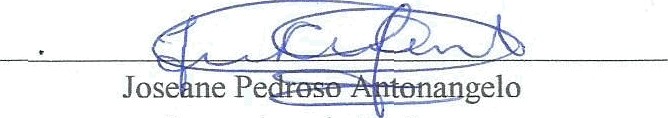 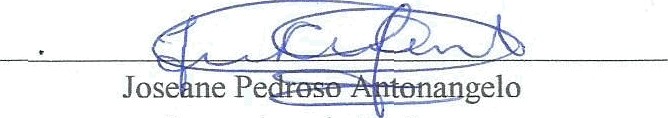                               No  mês de Novembro de 2021, seguindo a  a Resolução SEDUC 109, de 28/10/2021, retorno com 100% dos alunos em sala de aula e retorno das escolas em Tempo Integral ( Creches e Escolas de 4 e 5 anos).Permanecem no ensino Remoto apenas alunos que apresentaram atestado médico de comorbidade.Resolução SEDUC 109, de 28-10-2021Dispõe sobre a realização das aulas e atividades presenciais nas instituições de educação básica no segundo semestre do ano letivo de 2021, no contexto da pandemia de COVID-19, e dá providências correlatas.O Secretário da Educação do Estado de São Paulo, no uso de suas atribuições, e considerando: - os termos do Decreto Estadual nº 65.597, de 26 de março de 2021, que reconheceu como essenciais as atividades desenvolvidas no âmbito da rede pública e das instituições privadas de ensino; - o Decreto Estadual nº 64.982, de 15 de maio de 2020, que institui o Centro de Mídias da Educação de São Paulo; - a Deliberação CEE 204/2021, homologada pela Resolução SEDUC de 14-10-2021, que fixa normas para a retomada das aulas e atividades presenciais no Sistema de Ensino do Estado de São Paulo. - a Deliberação CEE 194/2021, homologada pela Resolução SEDUC de 14-01-2021, que fixa normas para a instituição e uso do Sistema de Informação e Monitoramento da Educação para COVID-19 – SIMED; - que a medida de quarentena, disciplinada no Decreto Estadual nº 64.881, de 22 de março de 2020, não está em vigor; - a necessidade de atendimento dos objetivos de aprendizagem previstos para o ano letivo de 2021 nos planos da escola e de cada docente para as séries, anos, módulos, etapas ou ciclos; - a necessidade de se assegurar as condições que favoreçam a realização de atividades escolares presenciais de forma segura para estudantes e profissionais da educação; - a importância das interações presenciais nas escolas com professores e colegas para a saúde emocional e aprendizagem dos estudantes, comprovada por evidências científicas sobre os efeitos negativos de longos períodos de suspensão das aulas presenciais; - a oferta do ensino híbrido como possibilidade para a garantia da aprendizagem para os estudantes pertencentes ao grupo de risco, entre outras condições de saúde que impossibilite a atividade presencial; - a responsabilidade das instituições em comunicar à comunidade escolar as decisões e informações relativas à prevenção do contágio pela COVID-19, Resolve: CAPÍTULO I DAS DISPOSIÇÕES APLICÁVEIS A TODAS AS ESCOLAS DO ESTADO DE SÃO PAULO Artigo 1º – As unidades escolares de educação básica da rede estadual de ensino, das redes municipais e das instituições privadas oferecerão atividades presenciais aos estudantes, observados, no que couber, os termos do Decreto Estadual nº 65.384, de 17 de dezembro de 2020, alterado Decreto Estadual nº 65.849, de 06 de julho de 2021, e as disposições desta Resolução. §1° – Os estudantes devem obrigatoriamente frequentar a escola em regime presencial, em conformidade com a Deliberação CEE 204/2021 do Conselho Estadual da Educação. §2° – Somente poderão se manter exclusivamente em atividades remotas os estudantes que pertencerem ao grupo de risco para a COVID-19, mediante apresentação de atestado médico que indique o impedimento de comparecer às aulas presenciais, devendo seus responsáveis legais apresentar declaração comprometendo-se com a participação destes alunos em atividades remotas. §3° – As instituições de ensino deverão manter atividades remotas para os estudantes descritos no §2º deste artigo. Artigo 2º – Todas as instituições de ensino que funcionam no território estadual deverão adotar as diretrizes sanitárias dos Protocolos Específicos para o Setor da Educação. §1º – Os Protocolos Setoriais da Educação estão disponíveis no sítio eletrônico da Secretaria da Educação do Estado de São Paulo. §2º – As unidades escolares de que trata o “caput” deste artigo deverão informar à supervisão de ensino os protocolos sanitários efetivamente adotados, bem como assegurar sua observância, podendo adotar medidas adicionais de prevenção. Artigo 3º – As atividades presenciais realizadas na escola e as atividade realizadas por meio remoto, para os estudantes aos quais se refere o §2 do artigo 1º, serão consideradas no cômputo das horas letivas mínimas para o ensino fundamental e ensino médio, considerando o previsto nos termos do artigo 24, inciso VI, da Lei 9.394, de 20 de dezembro de 1996, e Deliberação CEE 195, de 14-01-2021. Artigo 4º – As unidades escolares registrarão as ocorrências de casos suspeitos e confirmados de COVID-19 no Sistema de Informação e Monitoramento da Educação para COVID-19 – SIMED, disponível na Secretaria Escolar Digital – SED, mantendo- -o constantemente atualizado, conforme o disposto no artigo 2º Decreto Estadual nº 65.384, de 17 de dezembro de 2020. §1º – Todas as unidades de ensino da educação infantil, ensino fundamental e ensino médio submetidas à jurisdição do Conselho Estadual de Educação são obrigadas a registrar as ocorrências de casos suspeitos e confirmados de COVID-19 no Sistema de Informação e Monitoramento da Educação para COVID-19 – SIMED. §2º – É recomendado às instituições de ensino localizadas no território estadual que não estão sob jurisdição do Conselho Estadual de Educação inserir as ocorrências de casos suspeitos e confirmados de COVID-19 no Sistema de Informação e Monitoramento da Educação para COVID-19 – SIMED. §3º – Os dados lançados no SIMED serão utilizados para controle, monitoramento e implementação dos protocolos sanitários, vedada a divulgação de dados pessoais e sensíveis, observadas as disposições da Lei Federal nº 13.709, de 14 de agosto de 2018. CAPÍTULO II AS DISPOSIÇÕES APLICÁVEIS A REDE ESTADUAL DE ENSINO Artigo 5º – A direção da unidade escolar deve planejar as atividades presenciais de forma a respeitar as diretrizes sanitárias dos Protocolos Específicos para o Setor da Educação, as orientações adicionais constantes do Anexo I desta Resolução e, no que couber, os termos do Decreto Estadual nº 65.384, de 17 de dezembro de 2020, alterado Decreto Estadual nº 65.849, de 06 de julho de 2021. Artigo 6º – As unidades escolares deverão se organizar para receber todos os estudantes para atendimento presencial, conforme etapa de ensino, classe e turno. §1º – As unidades escolares poderão reorganizar a sua grade horária para melhor atender ao planejamento das aulas e atividades em modalidade presencial e, se necessário, remota, sempre respeitando a carga horária, jornada de trabalho dos professores e os respectivos serviços contratados. §2º– Os professores poderão ministrar aulas ou realizar orientação para os alunos independentemente da turma ou série, desde que não seja prejudicado o atendimento dos estudantes para os quais possuem aulas atribuídas. §3º – As unidades escolares do Programa Ensino Integral – PEI e do Projeto Escola de Tempo Integral – ETI deverão ofertar atividades escolares presenciais de acordo com a carga horária padrão para essas unidades. §4º – As atividades realizadas por meio do Centro de Mídias da Educação de São Paulo (CMSP) serão contabilizadas como frequência regular dos estudantes que não retornarem p §4º – As atividades realizadas por meio do Centro de Mídias da Educação de São Paulo (CMSP) serão contabilizadas  omo frequência regular dos estudantes que não retornarem  presencialmente à unidade escolar por se enquadrarem no §2º do artigo 1º desta resolução. §5º – O estudante a que se refere o §2º do artigo 1º desta resolução deverá interagir com os professores da respectiva unidade escolar por meio do Centro de Mídias da Educação de São Paulo (CMSP). §6º- Os professores e gestores das unidades escolares deverão monitorar o acesso e realização das atividades por meio do Centro de Mídias da Educação de São Paulo por meio dos relatórios disponíveis na Secretaria Escolar Digital-SED. §7º - A frequência e todas demais atividades educativas presenciais ou remotas deverão obrigatoriamente ser registradas no diário de classe. Artigo 7º – A alimentação escolar deverá ser ofertada, observando o cumprimento dos protocolos sanitários específicos.Artigo 8º – As unidades escolares da rede estadual deverão disponibilizar, em quantidade suficiente, produtos de higiene, equipamentos de proteção individual e outros itens necessários para o cumprimento dos protocolos sanitários. §1º - As escolas devem assegurar o estoque dos itens constantes no “caput” deste artigo, utilizando, quando necessário, recurso recebido pelo Programa Dinheiro Direto na Escola – PDDE Paulista, preferencialmente do subprograma PDDE Paulista – COVID, regulamentado pela Resolução SEDUC nº 66/2020. §2º - Caso as unidades escolares não possuam recursos do subprograma PDDE Paulista - COVID para realização dos gastos constantes no caput deste artigo, as Diretorias de Ensino pode rão solicitar à Secretaria da Educação o envio de recursos adicionais a serem enviados às Associações de Pais e Mestres - APMs. §3º - Fica autorizado o repasse de até R$ 25.000.000,00 (vinte e cinco milhões de reais) referente ao subprograma PDDE Paulista – COVID, regulamentado pela Resolução SEDUC nº 66/2020, para atendimento às demandas referentes ao §2º deste artigo. §4º - Para atendimento das escolas que não possuam APMs aptas para receber recursos do PDDE Paulista, o atendimento caberá às Diretorias de Ensino, que poderão solicitar recursos orçamentários-financeiros adicionais à Coordenadoria de Orçamento e Finanças. Artigo 9º – Os profissionais da educação da rede estadual deverão cumprir suas jornadas e cargas horárias de trabalho completas presencialmente nas unidades escolares. Parágrafo único. O teletrabalho, para os profissionais da educação da rede pública estadual, poderá ser autorizado nas seguintes hipóteses: I - nos casos em que houver suspeita ou confirmação de diagnóstico de infecção pela COVID-19, atestada por prescrição médica ou por recomendação do agente de vigilância epidemiológica, enquanto acometida pela doença; II - nos casos em que o profissional fizer parte de grupo de risco e não puder ser vacinado, conforme orientação a ser emitida pela Coordenadoria de Gestão de Recursos Humanos - CGRH; III - nos casos em que a profissional for gestante e puérperas. Artigo 10 – Os profissionais que estiverem em regime de teletrabalho deverão, obrigatoriamente, exercer as seguintes atividades: I – Acompanhamento remoto de estudantes; II – Transmissão de aulas a partir do aplicativo do Centro de Mídias da Educação de São Paulo; III – Produção e correção de atividades a serem enviadas para os estudantes; IV – Ações de busca ativa; V – Orientações para famílias dos estudantes; VI – Interação por meio da ferramenta de chat do Centro de Mídias da Educação de São Paulo; VII – Demais atividades compatíveis com o teletrabalho. §1º – A frequência diária dos profissionais da educação da rede estadual que estiverem em teletrabalho será apurada na seguinte conformidade: 1) pela conferência de relatório de acessos ao Centro de Mídias da Educação de São Paulo (CMSP) para realização das atividades elencadas no “caput” deste artigo, quando o profissional for docente e estiver em regime de teletrabalho. 2) por plano de atividades, quando o profissional não for docente e estiver em teletrabalho. §2º – Compete ao Diretor da unidade escolar realizar o acompanhamento e monitoramento das atividades exercidas pelos profissionais da educação da rede estadual submetidos ao regime de teletrabalho, sob pena de responsabilização funcional de acordo com a legislação pertinente. §3º – Na hipótese de não entrega das atividades, na conformidade com o disposto neste artigo, do não acompanhamento dos estudantes e da não participação nas Aulas de Trabalho Pedagógico Coletivo (ATPC), acarretará o registro de ausência legal, conforme determina o Decreto 52.054, de 14 de agosto de 2007. §4º – Os professores que estiverem lecionando para os estudantes em aulas não presenciais, deverão manter as câmeras abertas durante a transmissão das aulas, quando tecnicamente viável. Artigo 11 – Nas classes hospitalares que não permitirem a realização de atividades presenciais, os estudantes deverão realizar atividades remotas. Artigo 12 – Os estudantes de ensino domiciliar, conforme Resolução SE 25/2016, portadores de comorbidades, poderão realizar atividades presenciais em suas residências, desde que admitido o ingresso do professor pela família. Artigo 13 – As unidades de educação escolar indígena deverão realizar atividades escolares presenciais, observados os protocolos sanitários. Parágrafo único - As Diretorias de Ensino que ofertam educação básica para as comunidades indígenas deverão consultar as unidades escolares e liderança indígenas sobre o retorno dos professores não indígenas às atividades presenciais, observado os protocolos sanitários. Artigo 14 – A Coordenadoria Pedagógica – COPED, a Coordenadoria de Gestão de Recursos Humanos – CGRH, a Coordenadoria de Infraestrutura e Serviços Escolares – CISE, a Coordenadoria de Orçamento e Finanças – COFI e a Coordenadoria de Informação, Tecnologia, Evidência e Matrícula – CITEM poderão expedir instruções complementares para o cumprimento do disposto nesta Resolução, no âmbito de suas respectivas competências. Artigo 15 - Os casos omissos serão resolvidos pelas Diretorias Regionais de Ensino e pela Secretaria da Educação do Estado de São Paulo.Artigo 16 – Ficam revogadas as disposições em contrário, em especial: I – a Resolução SEDUC 32, de 5-3-2021; II – a Resolução SEDUC 59, de 7-7-2021; III - a Resolução SEDUC 65, 26-07-2021; e IV- a Resolução SEDUC 101, de 15-10-2021. Artigo 17 – As disposições desta Resolução entrarão em vigor a partir do dia 3 de novembro de 2021, podendo ser alteradas por novo normativo a qualquer momento, em observância à evolução da situação epidemiológica do Estado de São Paulo e das recomendações da área de saúde. ANEXO I Orientações Adicionais da Rede Estadual Os Protocolos Sanitários Setoriais da Educação devem ser seguidos por todas as unidades de ensino do Estado. As orientações abaixo são medidas complementares aos Protocolos Setoriais da Educação disponíveis no sítio eletrônico da Secretaria da Educação do Estado de São Paulo para as unidades de ensino da rede estadual. 1. A CAMINHO DA ESCOLA 1.1 Antes de sair de casa: Servidores, estudantes e responsáveis sintomáticos para a COVID-19 deverão procurar atendimento médico, comprovando o devido atendimento em seu retorno à unidade escolar; Orientar aos pais ou responsáveis que não será permitida a entrada na escola de estudantes com sintomas de COVID-19. 1.2 Transporte escolar: Os estudantes e servidores devem usar máscaras no transporte escolar e público e em todo o percurso de casa até a escola; Utilizar a ocupação normal dos veículos do transporte escolar; Nos veículos do transporte escolar devem ser disponibilizados álcool em gel 70% para que os estudantes possam higienizar as mãos; Deve-se realizar limpeza dos veículos do transporte escolar entre uma viagem e outra, especialmente das superfícies comumente tocadas pelas pessoas; Deve-se manter janelas de transporte escolar semi-abertas, favorecendo a circulação de ar. 2. CHEGADA NA ESCOLA 2.1 Preparação para a chegada dos estudantes: Higienizar os prédios, as salas de aula e, particularmente, as superfícies que são tocadas por muitas pessoas (grades, mesas de refeitórios, carteiras, maçanetas e puxadores de porta, corrimões, interruptores de luz, torneiras de pias e de bebedouros), antes do início das aulas em cada turno e sempre que necessário, de acordo com as indicações da Nota Técnica 22/2020 da Anvisa; Higienizar os banheiros, lavatórios e vestiários antes da abertura, após o fechamento, entre os turnos e sempre que necessários; Separar uma sala ou uma área arejada e ventilada para isolar pessoas que apresentem sintomas até que possam voltar para casa;Ter um funcionário de ponto de contato em cada prédio da instituição de ensino para monitorar sintomas, registrar e atualizar os casos suspeitos e confirmados de COVID-19 no Sistema de Informação e Monitoramento da Educação para COVID-19. 2.2 Entrada dos estudantes: Evitar que pais, responsáveis ou qualquer outra pessoa de fora entre na escola;Recomenda-se organizar os horários de entrada em turnos, diminuindo a circulação simultânea de pessoas e observando os serviços contratados; Aferir a temperatura dos estudantes e servidores a cada entrada na escola. Utilizar termômetro sem contato (Infravermelho) na altura da testa, já distribuído para todas as escolas; Caso a temperatura esteja acima de 37,5°C, orientar o retorno para casa e a busca de atendimento médico. Crianças ou adolescentes devem aguardar em sala isolada, segura e arejada até que pais ou responsáveis possam buscá-los; Não permitir a entrada de pessoas sintomáticas para COVID-19 na escola. No caso de menores de idade, pais ou responsáveis devem ser comunicados para buscar o estudante, que deve aguardar em sala isolada, segura e arejada. Orientar as famílias a procurar o serviço de saúde; Registrar as informações do caso suspeito e confirmados no Sistema de Informação e Monitoramento da Educação para a COVID-19 – SIMED, disponível na SED, conforme orientações; Estudantes e servidores devem lavar as mãos com água e sabão ou higienizar com álcool em gel 70% ao entrar na escola; É obrigatório o uso correto de máscara dentro da escola; Os servidores devem utilizar máscara, e havendo interesse do profissional em utilizar o face shield (protetor de face) a escola deve dispor deste EPI. 3. ATIVIDADES PRESENCIAIS 3. 1 Atividades presenciais realizadas na escola: Eventos culturais, científicos e esportivos estão permitidos, preferencialmente em locais abertos. Reuniões e atividades formativas devem ser realizadas seguindo os protocolos vigentes; Atividades de educação física, arte e correlatas podem ser realizadas, preferencialmente ao ar livre. Sempre que possível, priorizar a realização de aulas e atividades ao ar livre; O uso de salas dos professores, de reuniões e de apoio deve seguir os protocolos sanitários. Exigir o uso e/ou disponibilizar os EPIs necessários aos funcionários para cada tipo de atividade, principalmente para atividades de limpeza, retirada e troca do lixo, manuseio e manipulação de alimentos ou livros e aferição de temperatura. 3.2 Salas de aulas: As salas de leitura e bibliotecas podem ser abertas, desde que seja respeitadas as seguintes regras: a. Separar uma estante para recebimento de material devolvido; b. Sempre higienizar as mãos antes e após manusear os livros; c. Acomodar o material recebido na estante separada para este fim; e d. Não colocar esse livro no acervo nas próximas 72 horas, como também não o liberar para empréstimo. Todos os estudantes devem permanecer de máscara durante as aulas, com exceção dos estudantes público-alvo da educação especial que não possuam autonomia e corram risco de sofrerem sufocamento. Manter os ambientes bem ventilados com as janelas e portas abertas, evitando o toque nas maçanetas e fechaduras; Preferir o uso de ventilação natural e evitar sempre que possível a utilização de ventiladores e ar condicionado. Se for extremamente necessário o uso do ventilador, sempre manter as janelas e as portas abertas e direcionar o fluxo de ventilação para uma saída de ar (janela ou porta).Caso o ar condicionado seja a única opção de ventilação, instalar e manter filtros e dutos limpos, além de realizar a manutenção e limpeza do sistema de ar condicionado, conforme orientações vigentes das autoridades sanitárias. Higienizar bancadas, computadores, equipamentos, utensílios esportivos, e demais antes de cada aula, sobretudo de laboratórios e de outros espaços de realização de atividades práticas. 4. INTERVALOS E RECREIOS: Recomenda-se que os intervalos e recreios sejam realizados com revezamento das turmas em horários alternados, observando os serviços contratados. Estudantes e servidores devem lavar as mãos com água e sabão ou higienizar com álcool em gel 70% antes das refeições; Equipamentos de lazer e jogos coletivos poderão ser utilizados, desde que após a sua utilização sejam higienizados. Incentivar a lavagem de mãos ou higienização com álcool em gel 70% após tossir, espirrar, usar o banheiro, tocar em dinheiro, manusear alimentos cozidos, prontos ou in natura, manusear lixo ou objetos de trabalho compartilhados, tocar em superfícies de uso comum, e antes e após a colocação da máscara. 5. ALIMENTAÇÃO: Para a oferta da alimentação escolar deve-se assegurar o cumprimento dos protocolos sanitários. Exigir o uso dos EPIs necessários aos funcionários para manuseio e manipulação de alimentos; É proibido beber água nos bebedouros colocando a boca no bico de pressão ou na torneira. Cada estudantes deve ter seu próprio copo ou garrafa ou utilizar copos descartáveis; Não utilizar objetos compartilhados que não sejam higienizados antes do uso; Recomenda-se escalonar a liberação das turmas para refeições. A lavagem de mãos ou higienização com álcool em gel 70% deverá ser feita antes do manuseio de alimentos e antes e da colocação da máscara; Orientar os estudantes e servidores que ao retirar a máscara para se alimentar, ela deve ser guardada adequadamente. 6. BANHEIROS: Deve-se lavar as mãos ou higienizá-las com álcool em gel 70% após tossir, espirrar, usar o banheiro, manusear lixo ou ao tocar em superfícies de uso comum, e antes e após a colocação da máscara; Higienizar os banheiros, lavatórios e vestiários antes da abertura, após o fechamento e sempre que necessário; Certificar-se de que o lixo seja removido no mínimo três vezes ao dia e descartado com segurança; Higienizar as superfícies que são tocadas por muitas pessoas (maçanetas, puxadores de porta, torneiras, pias), antes do início em cada turno e sempre que necessário. 7. SAÍDA: Recomenda-se organizar os horários de saída em turnos, diminuindo a circulação simultânea de pessoas e observando os serviços contratados. COMUNICAÇÃO COM OS ESTUDANTES E AS FAMÍLIAS: Orientar pais, responsáveis e alunos sobre as regras de funcionamento da unidade escolar na reabertura, protocolos, calendário de retorno e horários de funcionamento; Produzir materiais de comunicação para disponibilização a alunos na chegada às instituições de ensino, com explicações de fácil entendimento sobre a prevenção da COVID-19; Demonstrar a correta higienização das mãos e comportamentos positivos de higiene; No caso de alta demanda de atendimento ao público, recomenda-se o agendamento prévio. E priorizar o atendimento ao público por canais digitais (telefone, aplicativo ou online);Caso o ar condicionado seja a única opção de ventilação, instalar e manter filtros e dutos limpos, além de realizar a manutenção e limpeza do sistema de ar condicionado, conforme orientações vigentes das autoridades sanitárias. Higienizar bancadas, computadores, equipamentos, utensílios esportivos, e demais antes de cada aula, sobretudo de laboratórios e de outros espaços de realização de atividades práticas. 4. INTERVALOS E RECREIOS: Recomenda-se que os intervalos e recreios sejam realizados com revezamento das turmas em horários alternados, observando os serviços contratados. Estudantes e servidores devem lavar as mãos com água e sabão ou higienizar com álcool em gel 70% antes das refeições; Equipamentos de lazer e jogos coletivos poderão ser utilizados, desde que após a sua utilização sejam higienizados. Incentivar a lavagem de mãos ou higienização com álcool em gel 70% após tossir, espirrar, usar o banheiro, tocar em dinheiro, manusear alimentos cozidos, prontos ou in natura, manusear lixo ou objetos de trabalho compartilhados, tocar em superfícies de uso comum, e antes e após a colocação da máscara. 5. ALIMENTAÇÃO: Para a oferta da alimentação escolar deve-se assegurar o cumprimento dos protocolos sanitários. Exigir o uso dos EPIs necessários aos funcionários para manuseio e manipulação de alimentos; É proibido beber água nos bebedouros colocando a boca no bico de pressão ou na torneira. Cada estudantes deve ter seu próprio copo ou garrafa ou utilizar copos descartáveis; Não utilizar objetos compartilhados que não sejam higienizados antes do uso; Recomenda-se escalonar a liberação das turmas para refeições. A lavagem de mãos ou higienização com álcool em gel 70% deverá ser feita antes do manuseio de alimentos e antes e da colocação da máscara; Orientar os estudantes e servidores que ao retirar a máscara para se alimentar, ela deve ser guardada adequadamente. 6. BANHEIROS: Deve-se lavar as mãos ou higienizá-las com álcool em gel 70% após tossir, espirrar, usar o banheiro, manusear lixo ou ao tocar em superfícies de uso comum, e antes e após a colocação da máscara; Higienizar os banheiros, lavatórios e vestiários antes da abertura, após o fechamento e sempre que necessário; Certificar-se de que o lixo seja removido no mínimo três vezes ao dia e descartado com segurança; Higienizar as superfícies que são tocadas por muitas pessoas (maçanetas, puxadores de porta, torneiras, pias), antes do início em cada turno e sempre que necessário. 7. SAÍDA: Recomenda-se organizar os horários de saída em turnos, diminuindo a circulação simultânea de pessoas e observando os serviços contratados. COMUNICAÇÃO COM OS ESTUDANTES E AS FAMÍLIAS: Orientar pais, responsáveis e alunos sobre as regras de funcionamento da unidade escolar na reabertura, protocolos, calendário de retorno e horários de funcionamento; Produzir materiais de comunicação para disponibilização a alunos na chegada às instituições de ensino, com explicações de fácil entendimento sobre a prevenção da COVID-19; Demonstrar a correta higienização das mãos e comportamentos positivos de higiene; No caso de alta demanda de atendimento ao público, recomenda-se o agendamento prévio. E priorizar o atendimento ao público por canais digitais (telefone, aplicativo ou online);Realizar ações permanentes de sensibilização dos estudantes, pais ou responsáveis; Envolver os grêmios e os estudantes na elaboração das ações recorrentes de comunicação nas escolas, no monitoramento dos protocolos sanitários e em todas ações pertinentes do plano de retorno da escola;Orientar aos pais ou responsáveis que os estudantes que apresentarem sintomas para COVID-19 não devem ir para escola e devem procurar o serviço de saúde. A escola deverá ser comunicada e o caso registrado no Sistema de Informação e Monitoramento da Educação para a COVID-19 – SIMED, disponível da SED; Orientar as famílias a comunicarem às unidades escolares a situação de saúde, tanto do estudante quanto de seus familiares no que diz respeito à pandemia de COVID-19. São informações relevantes: O estudante ou algum familiar contraiu a COVID-19? O estudante teve contato com indivíduo suspeito ou confirmado, por meio de testes laboratoriais, de ter contraído a COVID-19? Algum familiar ou o próprio estudante apresenta algum sintoma característico de COVID-19? MONITORAMENTO E GESTÃO DE RISCOS: Não permitir a entrada de pessoas sintomáticas para COVID-19 na escola. No caso de menores de idade, pais ou responsáveis devem ser comunicados para buscar o estudante, que deve aguardar em sala isolada e segura. Orientar as famílias a procurar o serviço de saúde; Se houver mais de um estudante sintomático, respeitar o distanciamento de 1m e mantê-los na sala isolada e segura. Após a desocupação da sala, mantê-la arejada, com portas e janelas abertas, sem ocupação por 2 horas, para possibilitar a dissipação da aerossolização; Registrar as informações do caso suspeito e/ou confirmado no Sistema de Informação de Monitoramento da Educação de COVID-19- SIMED. Os estudantes e profissionais da educação que apresentarem sintomas deverão ser orientados a: Buscar uma Unidade de Saúde para a orientações sobre avaliação e conduta; Manter isolamento domiciliar, conforme prescrição médica. Após este período, o estudante ou o profissional da educação poderá voltar às atividades presenciais; Estudantes e profissionais de educação cujo diagnóstico de COVID-19 foi negativo podem voltar imediatamente às atividades; Se um estudante testar positivo para COVID-19, todos os estudantes da turma a qual pertence deverão ficar em quarentena por 14 dias e não frequentar a escola, devendo ter atividades e aulas através do Centro de Mídias da Educação de São Paulo. Nos casos em que só há suspeita, a turma poderá frequentar a escola, pois há outras infecções respiratórias que se assemelham aos sinais e sintomas de COVID-19; Se um professor ou outro servidor ou estudante testar positivo para COVID-19, rastrear todas as pessoas dentro da escola que estiveram a menos de um metro deste servidor por pelo menos 15 minutos, no Sistema de Informação de Monitoramento da Educação de COVID-19- SIMED. Os casos suspeitos poderão retornar às suas atividades laborais presenciais antes do período determinado de afastamento quando tiverem um exame laboratorial descartando a COVID-19, de acordo com as orientações do Ministério da Saúde e estiverem com melhora dos sintomas após 72 horas.Grupos de Estudos a partir de 03/11/2021Diante dessa alteração, os grupos de estudos que estavam sendo realizados no mesmo período de aula dos alunos passou para o contraturno, reduzindo-se a carga horária dos mesmos, para os 4º e 5º anos e para os alunos da alfabetização , as professoras contratadas permanecem na escola como auxiliares de sala, garantindo um trabalho individualizado.MANHÃPORTÃOENTRADASAÍDAZONA RURALRua Professor Osório07h0012h001°s, 2°s e 3°sRua Natal Beneti07h2012h004°s e 5°sRua Natal Beneti07h0011h40TARDEPORTÃOENTRADASAÍDA1°s, 2°s e 3°s1º e 3º Ano – Rua Professor Osório 2º Ano –	Rua Natal Beneti12h5017h304°s e 5°s4º Ano – Rua Professor Osório 5º Ano – Rua Natal Beneti12h3017h10MANHÃMANHÃTURMASHORÁRIOS1ºA, 1ºB, 2ºA e 2ºB09h15 às 09h303ºB, 4ºA, 4ºB e 4ºC09h35 às 09h503ºA, 5º A, 5ºB e 5ºC09h55 às 10h10TARDETARDETURMASHORÁRIOS1ºC, 1ºD, 2ºC e 2ºD14h50 às 15h052ºE, 3ºC, 3ºD e 4ºD15h10 às 15h254ºE, 5ºD e 5ºE15h30 às 15h451° ANO - A1° ANO - AN°NOME DO ALUNO01Daniel Logerfo Rodrigues de Almeida02Davi Moraes de Mendonça03Davi Teixeira Diniz04Fabricio Jesus dos Santos05Isaque de Andrade Araujo06Jose Benedito Arantes Neto07Lucas José Mendonça08Otavio Augusto Pereira da Silva09Pedro Gabriel Mateus de Almeida10Pedro Henrique Rodrigues de Souza11Rian de Campos Prevedeli12Walter Junior Alcantara de Oliveira13Ana Luiza Vilas Boas Bilac14Emanuelly Cristina Souza Tomasin15Emilli Moraes Tinoco16Julia Aparecida Sabino Alves17Lorena Emanuelli dos Santos Pinto18Mayara Rocha de Andrade19Sophia Inácio dos Santos20João Pedro Conceição RosárioGRUPO 1 VERDEGRUPO 2 LARANJA21, 22 e 23/0726, 27, 28, 29 e 30/07Daniel Logerfo Rodrigues de AlmeidaDavi Moraes de MendonçaDavi Teixeira DinizFabricio Jesus dos SantosIsaque de Andrade AraujoJose Benedito Arantes NetoLucas José MendonçaOtávio Augusto Pereira da SilvaRian de Campos PrevedeliPedro Henrique Rodrigues de SouzaAna Luiza Vilas Boas BilacWalter Junior Alcantara de OliveiraEmilli Moraes TinocoEmanuelly Cristina Souza TomasinLorena Emanuelli dos Santos PintoJulia Aparecida Sabino AlvesSophia Inácio dos SantosMayara Rocha de AndradeJoão Pedro Conceição RosárioPedro Gabriel Mateus de Almeida1° ANO - B1° ANO - BN°NOME DO ALUNO01Davi Castilho da Silva02Davi Lucas Azevedo da Silva Padilha03Felipe Neris Mota04Henry da Silva Nardo05João Lucas Moraes da Silva06João Lucas Teixeira da Silva Marques07Matheus Molero de Freitas08Pedro Henrique Apolinário Pereira09Théo Rocha Morais10Alexandra Maria Freitas de Oliveira11Alice Theodoro dos Santos Claudino12Emanuelle Vitoria da Cruz Xavier13Gabrieli Tavares14Gabrielly Valentine Nascimento15Heloisa de Oliveira Guedes16REMA17Maria Julia Quirina Santos18Maria Olivia Guedes Arantes19Maria Ysabella Messias Nardo20Milena de Freitas GodoyGRUPO 1 VERDEGRUPO 2 LARANJA21, 22 e 23/0726, 27, 28, 29 e 30/07Felipe Neris MotaDavi Lucas Azevedo da Silva PadilhaJoão Lucas Moraes da SilvaHenry da Silva NardoMatheus Molero de FreitasJoão Lucas Teixeira da Silva MarquesThéo Rocha MoraisPedro Henrique Apolinário PereiraAlice Theodoro dos Santos ClaudinoAlexandra Maria Freitas de OliveiraGabrieli TavaresEmanuelle Vitoria da Cruz XavierHeloisa de Oliveira GuedesGabrielly Valentine NascimentoMaria Julia Quirina SantosMaria Olivia Guedes ArantesMaria Ysabella Messias NardoMilena de Freitas GodoyDavi Castilho da Silva1° ANO - C1° ANO - CN°NOME DO ALUNO01Breno Adriano Pedrozo de Moraes02REMA03Lucas Miranda de Oliveira04Natan Francisco de Oliveira05Nicolas Garcia Oliveira06Rafael Vicente Gouvêa07Vagner Augusto Graciano de Oliveira08Vitor Aparecido de Souza09Yuri Ferreira da Silva10Ana Luiza de Oliveira11Eloize Bianca de Oliveira Souza12Emanuelly Carolina Borges Rio Branco13Emanuely da Silva Simões14Geovanna Pereira Borba15TR16Lara Rafaely de Azevedo da Silva17Maísa Camargo de Souza18TR19Sophia Alves da Silva20TR21Kauan de Lima da Silva22Weverton Goes da Silva23Arthur Felipe de Souza RaquelGRUPO 1 VERDEGRUPO 2 LARANJA21, 22 e 23/0726, 27, 28, 29 e 30/07Breno Adriano Pedrozo de MoraesNatan Francisco de OliveiraLucas Miranda de OliveiraRafael Vicente GouvêaNicolas Garcia OliveiraVitor Aparecido de SouzaVagner Augusto Graciano de OliveiraAna Luiza de OliveiraEmanuely da Silva SimõesEmanuelly Carolina Borges Rio BrancoMaísa Camargo de SouzaGeovanna Pereira BorbaSophia Alves da SilvaLara Rafaely de Azevedo da SilvaKauan de Lima da SilvaWeverton Goes da SilvaArthur Felipe de Souza RaquelYuri Ferreira da SilvaEloize Bianca de Oliveira Souza1° ANO - D1° ANO - DN°NOME DO ALUNO01Augusto Moraes Camargo02Christian Daniel Machado de Silva03Gustavo da Silva Moraes04Lucas Gabriel Gestinari05Lucas Gabriel Ramos dos Reis06Luiz Gustavo Krader07Victor Emanuel Ferreira Pinto08Vitor Hugo dos Santos Ferreira09Beatriz Victória Gomes10Heloisa Gabriela Souza de Lucena11Izabela Negrão da Silva12Izabelly Viória da Costa Pinto13Karen Leticia Cecílio Tavares14Laura Aparecida de Souza Moreira15Lavinnya Raquel de Sousa16Manuela de Jesus Fontes17Maria Clara Alves Rossi18TR19TR20Cristoffer Henique Rodrigues Lopes21Ingryd Victória Cabral LandimGRUPO 1 VERDEGRUPO 2 LARANJA21, 22 e 23/0726, 27, 28, 29 e 30/07Augusto Moraes CamargoChristian Daniel Machado de SilvaGustavo da Silva MoraesLucas Gabriel GestinariLucas Gabriel Ramos dos ReisLuiz Gustavo KraderVictor Emanuel Ferreira PintoVitor Hugo dos Santos FerreiraBeatriz Victória GomesHeloisa Gabriela Souza de LucenaIzabela Negrão da SilvaIzabelly Viória da Costa PintoKaren Leticia Cecílio TavaresLaura Aparecida de Souza MoreiraLavinnya Raquel de SousaManuela de Jesus FontesMaria Clara Alves RossiIngryd Victória Cabral LandimCristoffer Henique Rodrigues Lopes2° ANO – A2° ANO – AN°NOME DO ALUNO01Anderson Luiz Sabino Garcia02Enrico de Goes Benevenuto03Gabriel Alexandre Rodrigues Alcalde04Gabriel Rodrigues Neto05Heitor Aparecido Barbosa Araujo06Henrique Soares Tavares07Isaac Gabriel dos Santos08Luander Gabriel da Silva Filho09Miguel Angelo Florencio Neto10Pietro Augusto Ferreira da Silva11Ana Caroline Evangelista Pereira12Andressa Manuela de Oliveira13Gloria Yzabella Silva Leal14Ianca Gabriel da Silva15TR16Isabela Costa de Andrade17Livia Maria Sabino Marques Soares18TR19Maria Fernanda Ramos Rodrigues20Nicolly Napole Martins21Rayssa Manuelly Pinto Mendes22Maria Sophia de Souza Rosa (TR)23Marianny Rodrigues Oliveira dos Reis24Kaue Gustavo Araujo MacedoGRUPO 1 VERDEGRUPO 2 LARANJA21, 22 e 23/0726, 27, 28, 29 e 30/07Anderson Luiz Sabino GarciaEnrico de Goes BenevenutoGabriel Alexandre Rodrigues AlcaldeGabriel Rodrigues NetoHeitor Aparecido Barbosa AraujoHenrique Soares TavaresIsaac Gabriel dos SantosLuander Gabriel da Silva FilhoMiguel Angelo Florencio NetoPietro Augusto Ferreira da SilvaAna Caroline Evangelista PereiraAndressa Manuela de OliveiraGloria Yzabella Silva LealIanca Gabriel da SilvaLivia Maria Sabino Marques SoaresIsabela Costa de AndradeMaria Fernanda Ramos RodriguesNicolly Napole MartinsRayssa Manuelly Pinto MendesMarianny Rodrigues Oliveira dos ReisKaue Gustavo Araujo MacedoN°NOME DO ALUNO01Adrian de Oliveira Nunes02Arthur Borges de Andrade03Arthur Branco Pedrão Damasceno04Davi Lucas Souza Cruces05Eduardo Tomaz da Silva06Gustavo Henrique da Silva Souza07Isaque Englheth Dias de Macedo08João Lucas Gabriel Colombo09Lucas dos Santos Marcolino10Luiz Gustavo Ramos Rodrigues11Vitor de Lima Bernatti12Ana Livia Vilhena Santos13Emanuelly Barbosa Oliveira14Gabriella de Fátima Mendonça15Lorena Emanuelly de Souza Andrade16Lunara Lealdini Gabriel Damasceno da Silva17Maisa Vitória Santos Oliveira18Maria Julia Barboza Gabriel19Maria Julia Muniz Andrade20Mariana de Oliveira Freitas21Rafaeli Vitória Santos PrevedeliGRUPO 1 VERDEGRUPO 2 LARANJA21, 22 e 23/0726, 27, 28, 29 e 30/07Adrian de Oliveira NunesArthur Borges de AndradeArthur Branco Pedrão DamascenoDavi Lucas Souza CrucesEduardo Tomaz da SilvaGustavo Henrique da Silva SouzaIsaque Englheth Dias de MacedoJoão Lucas Gabriel ColomboLucas dos Santos MarcolinoLuiz Gustavo Ramos RodriguesVitor de Lima BernattiAna Livia Vilhena SantosEmanuelly Barbosa OliveiraGabriella de Fátima MendonçaLorena Emanuelly de Souza AndradeLunara Lealdini Gabriel Damasceno daSilvaMaisa Vitória Santos OliveiraMaria Julia Barboza GabrielMaria Julia Muniz AndradeMariana de Oliveira FreitasRafaeli Vitória Santos Prevedeli2° ANO - C2° ANO - CN°NOME DO ALUNO01Alex Krader02Arthur dos Santos da Silva03TR04Gabriel Ernesto Tavante05João Miguel Menoni Salas06Moises Davi da Silva Teodoro07Pedro Jose Lima dos Santos08Pedro Vinicius Ribeiro Gulia09Samuel de Oliveira Araujo10Vinicius Englerth Mendes11Ana Beatriz Macedo Klader Camargo12Ana Laura do Nascimento13Emanuelle Vitoria de Oliveira Ramos14Heloisa Aparecida Teixeira15TR16Maria Clara Morais Coelho17Yasmin Sofia Penna Salas19Isabella Barbosa RamosGRUPO 1 VERDEGRUPO 2 LARANJA21, 22 e 23/0726, 27, 28, 29 e 30/07Alex KraderArthur dos Santos da SilvaJoão Miguel Menoni SalasGabriel Ernesto TavantePedro Jose Lima dos SantosMoises Davi da Silva TeodoroSamuel de Oliveira AraujoPedro Vinicius Ribeiro GuliaAna Beatriz Macedo Klader CamargoVinicius Englerth MendesEmanuelle Vitoria de Oliveira RamosAna Laura do NascimentoYasmin Sofia Penna SalasHeloisa Aparecida TeixeiraMaria Clara Morais CoelhoIsabella Barbosa Ramos2° ANO - D2° ANO - DN°NOME DO ALUNO01Arthur da Silva Gama02Felipe Arthur Rodrigues03João Miguel de Castro Muniz04Marcos Vinicius de Oliveira05Miguel Francisco Antunes06Ana Caroline Botelho07Daniele Machado Januario08Grazieli Mayumi Takehama de Freitas09Helena Vitória Nascimento de Araujo10Heloisa Souta Pedroso11Julia Gabrielle Teixeira Camargo12Lavini Pedroso da Costa13Livia Camilo Inocêncio14Lorena Olivia da Silva Andrade15Maria Heloisa Tavares Ramos16Maria Lorena Volpe Campos17Nicoly Gabrieli Tavares Mantoan18REMAGRUPO 1 VERDEGRUPO 2 LARANJA21, 22 e 23/0726, 27, 28, 29 e 30/07Arthur da Silva GamaFelipe Arthur RodriguesJoão Miguel de Castro MunizMarcos Vinicius de OliveiraMiguel Francisco AntunesAna Caroline BotelhoDaniele Machado JanuarioGrazieli Mayumi Takehama de FreitasHelena Vitória Nascimento de AraujoHeloisa Souto PedrosoJulia Gabrielle Teixeira CamargoLavini Pedroso da CostaLivia Camilo InocêncioLorena Olivia da Silva AndradeMaria Heloisa Tavares RamosMaria Lorena Volpe CamposNicoly Gabrieli Tavares Mantoan2° ANO - E2° ANO - EN°NOME DO ALUNO01Antonny Bernardes Marcelino02Arthur Gabriel Camargo Ribeiro03Geovani dos Santos de Souza04Jo Henrique Padilha Pedroso05TR06Pedro Henrique Lopes07Rian Rosa Garcia08Agatha Thawany Rodrigues09Ana Beatriz dos Santos Oliveira10Ana Clara de Oliveira Santana11Bianca da Silva Pereira12Luzia Freire de Souza13Maria Vitoria da Silva Brito14REMA15Raphaela Olivia Pereira Gaiguerra Vaz16TR17Pedro Mussuia Diniz Tavares18Bianca de Jesus Almeida19Davyd Hayslan dos SantosGRUPO 1 VERDEGRUPO 2 LARANJA21, 22 e 23/0726, 27, 28, 29 e 30/07Antonny Bernardes MarcelinoArthur Gabriel Camargo RibeiroGeovani dos Santos de SouzaJo Henrique Padilha PedrosoRian Rosa GarciaPedro Henrique LopesAna Beatriz dos Santos OliveiraAgatha Thawany RodriguesBianca da Silva PereiraAna Clara de Oliveira SantanaRaphaela Olivia Pereira Gaiguerra VazLuzia Freire de SouzaPedro Mussuia Diniz TavaresBianca de Jesus AlmeidaDavyd Hayslan dos SantosMaria Vitoria da Silva Brito3° ANO - A3° ANO - AN°NOME DO ALUNO01Alan Miller Xavier Sampaio02Augusto Englerth de Souza03Davi Gonçalves de Souza04Enzo Gabriel Xavier da Matta05Érick José Miranda Sabino06Filipe da Silva Pinheiro07João Pedro Andrade Cordeiro08REMA09Otavio dos Santos Lopes Menoni10Thaysom Ruan Ferreira Deca dos Santos11Thiago Mateus Melo da Silva12Victor Hugo Gonçalves13Ana Laura Camargo dos Santos14Giulia Pereira Englerth15Isabelli Martins Batista16Laura Campos Pinheiro17Laura Helena de Oliveira Zilotti18Lavinia Gama de Araujo19Lavinia Mendes Camilo da Silva20Leticia Englerth dos Santos Souza21Livia Maria Gabriel Teixeira Mota22Lorena Negrao Rodrigues23Maria Lucia Gimenez Silva24Sarah Gislaine Mateus de Almeida25Sophia de Souza Scarpin26Yasmin Aguiar AntunesGRUPO 1 VERDEGRUPO 2 LARANJA21, 22 e 23/0726, 27, 28, 29 e 30/07Alan Miller Xavier SampaioAugusto Englerth de SouzaDavi Gonçalves de SouzaEnzo Gabriel Xavier da MattaÉrick José Miranda SabinoFilipe da Silva PinheiroJoão Pedro Andrade CordeiroThaysom Ruan Ferreira Deca dos SantosOtavio dos Santos Lopes MenoniVictor Hugo GonçalvesThiago Mateus Melo da SilvaGiulia Pereira EnglerthAna Laura Camargo dos SantosLaura Campos PinheiroIsabelli Martins BatistaLavinia Gama de AraujoLaura Helena de Oliveira ZilottiLeticia Englerth dos Santos SouzaLavinia Mendes Camilo da SilvaLorena Negrao RodriguesLivia Maria Gabriel Teixeira MotaSarah Gislaine Mateus de AlmeidaMaria Lucia Gimenez SilvaYasmin Aguiar AntunesSophia de Souza Scarpin3° ANO - B3° ANO - BN°NOME DO ALUNO01Andre Luiz Adornes Ribeiro02Carlos Eduardo de Oliveira Gama03Daniel de Moraes Cardoso04Davi Lucas Antunes Correa05Gabriel Henrique Brauioto dos Reis06Gustavo Luiz Lorenço07Henrique Ribeiro da Silva CorreaHenrique Ribeiro da Silva Correa08João Vitor Aparecido TavaresJoão Vitor Aparecido Tavares09TRTR10Nicolas Penna de AraujoNicolas Penna de Araujo11Pietro Emanuel de Lima AraujoPietro Emanuel de Lima Araujo12Talys Gustavo Geraldo de ToledoTalys Gustavo Geraldo de Toledo13Wesley Alencar dos SantosWesley Alencar dos Santos14Alexia Karen Pedroso FurtadoAlexia Karen Pedroso Furtado15REMAREMA16Ana Beatriz Claudino FerreiraAna Beatriz Claudino Ferreira17Ana Julia dos Santos KraderAna Julia dos Santos Krader18Emilly Gabryelli da FloraEmilly Gabryelli da Flora19Isabella Martins de SouzaIsabella Martins de Souza20Julliana Rosa da SilvaJulliana Rosa da Silva21TRTR22Lorena Costa NogueiraLorena Costa Nogueira23Manuella Lopes PiedadeManuella Lopes Piedade24Manuelly Vitoria Alves IzidoroManuelly Vitoria Alves Izidoro25Marta Laura da Silva GouveaMarta Laura da Silva Gouvea26REMAREMA27Luiz Davi da Silva LealLuiz Davi da Silva Leal28Davi Henrique Machado CruzDavi Henrique Machado Cruz29Luiz Gustavo Garcia VieiraLuiz Gustavo Garcia VieiraGRUPO 1 VERDEGRUPO 1 VERDEGRUPO 2 LARANJA21, 22 e 23/0721, 22 e 23/0726, 27, 28, 29 e 30/07Andre Luiz Adornes RibeiroAndre Luiz Adornes RibeiroCarlos Eduardo de Oliveira GamaDaniel de Moraes CardosoDaniel de Moraes CardosoDavi Lucas Antunes CorreaGabriel Henrique Brauioto dos ReisGabriel Henrique Brauioto dos ReisGustavo Luiz LorençoHenrique Ribeiro da Silva CorreaHenrique Ribeiro da Silva CorreaJoão Vitor Aparecido TavaresPietro Emanuel de Lima AraujoPietro Emanuel de Lima AraujoNicolas Penna de AraujoWesley Alencar dos SantosWesley Alencar dos SantosTalys Gustavo Geraldo de ToledoAna Julia dos Santos KraderAna Julia dos Santos KraderAlexia Karen Pedroso FurtadoIsabella Martins de SouzaIsabella Martins de SouzaAna Beatriz Claudino FerreiraManuella Lopes PiedadeManuella Lopes PiedadeEmilly Gabryelli da FloraMarta Laura da Silva GouveaMarta Laura da Silva GouveaJulliana Rosa da SilvaLuiz Davi da Silva LealLuiz Davi da Silva LealLorena Costa NogueiraLuiz Gustavo Garcia VieiraLuiz Gustavo Garcia VieiraManuelly Vitoria Alves IzidoroDavi Henrique Machado Cruz3° ANO - C3° ANO - CN°NOME DO ALUNO01Augusto Eduardo de Matos02Breno de Moraes Leite03Daniel Dias Carvalho04Davi Lucas Molero05Gustavo Arlindo Pires de Oliveira06Heitor Gabriel de Oliveira07Henzo Gabriel Oliveira dos Santos08TRTR09Ricardo Tavares AlvimRicardo Tavares Alvim10Vitor Hugo de Souza AntunesVitor Hugo de Souza Antunes11Anna Julia Krader TeixeiraAnna Julia Krader Teixeira12Bianca de Carvalho InocencioBianca de Carvalho Inocencio13Julia Rosa de LimaJulia Rosa de Lima14Juliana de Souza FreitasJuliana de Souza Freitas15Ketlyn Vitoria do Nascimento PintoKetlyn Vitoria do Nascimento Pinto16Rafaela Andrade RibeiroRafaela Andrade Ribeiro17Rafaele de Fatima Lealdine Rodrigues AraujoRafaele de Fatima Lealdine Rodrigues Araujo18Sarah Gabriela da Silva TeodoroSarah Gabriela da Silva Teodoro19Yasmin de Souza SilvaYasmin de Souza Silva20Vitória Aparecida Tavares da CruzVitória Aparecida Tavares da Cruz21Ana Luiza dos Santos MendonçaAna Luiza dos Santos Mendonça22Maria Jaqueline Porfirio dos SantosMaria Jaqueline Porfirio dos Santos23Luan Paulo de OliveiraLuan Paulo de OliveiraGRUPO 1 VERDEGRUPO 1 VERDEGRUPO 2 LARANJA21, 22 e 23/0721, 22 e 23/0726, 27, 28, 29 e 30/07Augusto Eduardo de MatosAugusto Eduardo de MatosBreno de Moraes LeiteDaniel Dias CarvalhoDaniel Dias CarvalhoDavi Lucas MoleroGustavo Arlindo Pires de OliveiraGustavo Arlindo Pires de OliveiraHeitor Gabriel de OliveiraHenzo Gabriel Oliveira dos SantosHenzo Gabriel Oliveira dos SantosVitor Hugo de Souza AntunesRicardo Tavares AlvimRicardo Tavares AlvimBianca de Carvalho InocencioAnna Julia Krader TeixeiraAnna Julia Krader TeixeiraJuliana de Souza FreitasJulia Rosa de LimaJulia Rosa de LimaRafaela Andrade RibeiroKetlyn Vitoria do Nascimento PintoKetlyn Vitoria do Nascimento PintoSarah Gabriela da Silva TeodoroRafaele de Fatima LealdineRodrigues AraujoRafaele de Fatima LealdineRodrigues AraujoVitoria Aparecida Tavares da CruzYasmin de Souza SilvaYasmin de Souza SilvaMaria Jaqueline Porfírio dos SantosAna Luiza dos Santos MendonçaAna Luiza dos Santos MendonçaLuan Paulo de OliveiraLuan Paulo de Oliveira3° ANO - D3° ANO - DN°NOME DO ALUNO01Brayan Felipe Santos Augusto02Daniel Lucca Vieira da Silva03Davi Henrique Mateus Rodrigues04TR05Enzo Henrique de Oliveira06João Guilherme Costa Almeida07Kauã Alves08Nicolas Henrique da Silva09TR10Otavio Junior da Silva Guedes11Renan dos Santos Gomes12Ana Livia Barbosa Cichini13Dafni Martins Moraes14Emily Reilane Pimental Castro15TRTR16Maria Clara Machado da SilvaMaria Clara Machado da Silva17Maria Eduarda Moraes LuizMaria Eduarda Moraes Luiz18Nicolly Isabel Alves Oliveira de AmaralNicolly Isabel Alves Oliveira de Amaral19Rafaella Moraes da CostaRafaella Moraes da Costa20Yasmin Pedrozo de SouzaYasmin Pedrozo de Souza21Camile Fernanda GraciaCamile Fernanda Gracia22Amanada Vitória Souza SantosAmanada Vitória Souza Santos23Maria Adriele Porfirio GoesMaria Adriele Porfirio Goes24REMAREMA25Diego Manoel do NascimentoDiego Manoel do NascimentoGRUPO 1 VERDEGRUPO 1 VERDEGRUPO 2 LARANJA21, 22 e 23/0721, 22 e 23/0726, 27, 28, 29 e 30/07Brayan Felipe Santos AugustoBrayan Felipe Santos AugustoDaniel Lucca Vieira da SilvaDavi Henrique Mateus RodriguesDavi Henrique Mateus RodriguesEnzo Henrique de OliveiraEnzo Henrique de OliveiraJoão Guilherme Costa AlmeidaKauã AlvesKauã AlvesNicolas Henrique da SilvaRenan dos Santos GomesRenan dos Santos GomesOtavio Junior da Silva GuedesDafni Martins MoraesDafni Martins MoraesAna Livia Barbosa CichiniMaria Eduarda Moraes LuizMaria Eduarda Moraes LuizEmily Reilane Pimental CastroRafaella Moraes da CostaRafaella Moraes da CostaMaria Clara Machado da SilvaCamile Fernanda GraciaCamile Fernanda GraciaNicolly Isabel Alves Oliveira de AmaralYasmin Pedrozo de SouzaAmanda Vitoria Souza SantosDiego Manoel do NascimentoMaria Adriele Porfirio Goes4° ANO A4° ANO AN°NOME DO ALUNO01Antonio Luiz de Andrade Neto02REMA03Breno Bertoldo Cabrera04REMA05Felipe Reis de Mira06Gustavo Rafael Antonangelo07Isaac Gonçalves08Lucas Miguel Dias da Silva09Mateus Olívio Mendonça Gomes10Miguel Isaias dos Reis Rio11Pedro Henrique Garcia Alves12Ana Eloisa Martins de Souza13Anna Luiza Ferreira Abreu14Annelize Raphaela Geraldo de Almeida15Bárbara Pilar Cruces Cachoni16TR17Livia Fabiana Volpe18Maria Clara Ferrari Tavante19Maria Eduarda Azevedo da Silva Padilha20TRTR21Maria Olivia Morais AndradeMaria Olivia Morais Andrade22Melyssa Vitoria de Andrade TavaresMelyssa Vitoria de Andrade Tavares23Rayssa Gabriella Pereira SoutoRayssa Gabriella Pereira Souto24Ana Clara Conceição do RosárioAna Clara Conceição do Rosário25Wesley Gustavo Jesus SantosWesley Gustavo Jesus Santos26Odair Henrique PaivaOdair Henrique PaivaGRUPO 1 VERDEGRUPO 1 VERDEGRUPO 2 LARANJA21, 22 e 23/0721, 22 e 23/0726, 27, 28, 29 e 30/07Antonio Luiz de Andrade NetoAntonio Luiz de Andrade NetoGustavo Rafael AntonangeloBreno Bertoldo CabreraBreno Bertoldo CabreraLucas Miguel Dias da SilvaFelipe Reis de MiraFelipe Reis de MiraMiguel Isaias dos Reis RioIsaac GonçalvesIsaac GonçalvesAna Eloisa Martins de SouzaMateus Olívio Mendonça GomesMateus Olívio Mendonça GomesAnnelize Raphaela Geraldo de AlmeidaPedro Henrique Garcia AlvesPedro Henrique Garcia AlvesMaria Clara Ferrari TavanteAnna Luiza Ferreira AbreuAnna Luiza Ferreira AbreuMelyssa Vitoria de Andrade TavaresBarbara Pilar Cruces CachoniBarbara Pilar Cruces CachoniAna Clara Conceição do RosárioLivia Fabiana VolpeLivia Fabiana VolpeOdair Henrique PaivaMaria Olivia Morais AndradeMaria Olivia Morais AndradeMaria Eduarda Azevedo da Silva PadilhaRayssa Gabriella Pereira SoutoRayssa Gabriella Pereira SoutoWesley Gustavo Jesus SantosWesley Gustavo Jesus Santos4° ANO - B4° ANO - BN°NOME DO ALUNO01Antonio Marcos Araujo Tavares02Arthur Rafael Andrade Paula03Davi Rosa Lima04Guilherme Raphael dos Santos05Jose Lucas de Souza06Jose Ricardo de Andrade07Junio Rafael Simiro08Miguel Mendonça da Silva09Rafael Silveira Englerth dos Santos10Stevan Lazarini Pinheiro de Sá11Thiago Neris Mota12Ana Julia Juvenil de Queiroz13Ana Julia Patricio de Oliveira14Ellen Vitória Ferraz Caetano15Emanuelli Moraes Tinoco16Maria Clara Pestana Pedroso17Maria Julia de Andrade18Mellanye Hallany Silva19Milie Godoi20Rakelly Eduarda Abreu21Sarah Gomes de Souza22Yasmin Rodrigues ManzanoGRUPO 1 VERDEGRUPO 2 LARANJA21, 22 e 23/0726, 27, 28, 29 e 30/07Antonio Marcos Araujo TavaresArthur Rafael Andrade PaulaDavi Rosa LimaGuilherme Raphael dos SantosJose Lucas de SouzaJose Ricardo de AndradeJunio Rafael SimiroMiguel Mendonça da SilvaRafael Silveira Englerth dos SantosStevan Lazarini Pinheiro de SáThiago Neris MotaAna Julia Juvenil de QueirozAna Julia Patricio de OliveiraEllen Vitória Ferraz CaetanoEmanuelli Moraes TinocoMaria Clara Pestana PedrosoMaria Julia de AndradeMellanye Hallany SilvaMilie GodoiRakelly Eduarda AbreuSarah Gomes de SouzaYasmin Rodrigues Manzano4° ANO - C4° ANO - CN°NOME DO ALUNO01Carlos Henrique Scarpin02Davi Bertochi Silva03Fyliph Augusto Pereira04TR05Gustavo Henrique Ribeiro da Cruz06Julio Cesar Rio Branco da Silva07Luender Henrique Almeida Ferreira08REMA09Yuri de Campos Prevedeli10Ana Beatriz Neves Pires11Anna Beatriz Schramm Santos Araujo12Beatriz Camargo Ribeiro13Emilli Gabrielli de Souza Silva14Emilly Vitoria da Silva Alves15Rafaela Eduarda Napole Martins16Yasmim Gabriela Vicente17Joana Vitoria Boani da SilvaGRUPO 1 VERDEGRUPO 2 LARANJA21, 22 e 23/0726, 27, 28, 29 e 30/07Fyliph Augusto PereiraJulio Cesar Rio Branco da SilvaGustavo Henrique Ribeiro da CruzAna Beatriz Neves PiresLuender Henrique Almeida FerreiraBeatriz Camargo RibeiroYuri de Campos PrevedeliEmilly Vitoria da Silva AlvesAnna Beatriz Schramm Santos AraujoYasmim Gabriela VicenteEmilli Gabrielli de Souza SilvaRafaela Eduarda Napole MartinsJoana Vitoria Boani da SilvaCarlos Henrique ScarpinDavi Bertochi Silva4° ANO - D4° ANO - DN°NOME DO ALUNO01Anthony de Souza Medeiros02Danylo Ferreira03TR04TR05Guilherme da Silva Moraes06Leandro Egidio de Sousa07Luis Antonio Santos Leite08Muryllo Alexandry Santos Ramos09Nickolas Rafael Leite Silva10Pietro Henrique Mateus da Silva11TR12REMA13Ana Julia Marcelino Nogueira14Lara Maria Martins Cunha15Maria Clara da Silva Taliamento16Maria Eduarda da Silva Brito17TR18Yasmin Carvalho Reis19TR20REMA21TR22Cristiano Henrique Lopes Custódio de Paula23Benedito Augusto Sinquevi PedrosoGRUPO 1 VERDEGRUPO 2 LARANJA21, 22 e 23/0726, 27, 28, 29 e 30/07Anthony de Souza MedeirosDanylo FerreiraGuilherme da Silva MoraesLeandro Egidio de SousaLuis Antonio Santos LeiteMuryllo Alexandry Santos RamosNickolas Rafael Leite SilvaPietro Henrique Mateus da SilvaAna Julia Marcelino NogueiraLara Maria Martins CunhaMaria Clara da Silva TaliamentoMaria Eduarda da Silva BritoBenedito Augusto Sinquevi PedrosoYasmin Carvalho ReisCristiano Henrique Lopes Custódio de Paula4° ANO - E4° ANO - EN°NOME DO ALUNO01TR02Arthur Nogueira de Souza03Gustavo Henrike Penna Salas04João Pedro de Oliveira Ramos05João Raphael Damasceno Bastos06Kevin Emanuel de Campos Geraldo Nascimento07Tayson Vinicius de Oliveira Soares08Vinicius Rafael Gomes da Silva09Ana Luisa Adorno Damasceno Tavares10Grasielli Vitoria da Silva Oliveira11Izabelli Emanuelli Gussan de Oliveira12Kathleen Victória Raquel de Moraes13TR14Lorena Julia Turbiani de Andrade15Manuella Isabel de Souza Padilha16Maria Eduarda Camargo Silva17Maria Eloiza Rio Branco18Maria Helena de Jesus Gouvêa19Vitória Cristina dos Santos CamposGRUPO 1 VERDEGRUPO 2 LARANJA21, 22 e 23/0726, 27, 28, 29 e 30/07Gustavo Henrike Penna SalasArthur Nogueira de SouzaJoão Raphael Damasceno BastosKevin Emanuel de Campos GeraldoNascimentoTayson Vinicius de Oliveira SoaresVinicius Rafael Gomes da SilvaAna Luisa Adorno Damasceno TavaresGrasielli Vitoria da Silva OliveiraIzabelli Emanuelli Gussan de OliveiraKathleen Victória Raquel de MoraesManuela Isabel de Souza PadilhaLorena Julia Turbiani de AndradeMaria Eloiza Rio BrancoMaria Eduarda Camargo SilvaVitória Cristina dos Santos CamposMaria Helena de Jesus GouvêaJoão Pedro de Oliveira Ramos5° ANO - A5° ANO - AN°NOME DO ALUNO01Alex Rodolfo Arantes Mioto02Carlos Henrique dos Reis Junior03Cristian Carlos Pedrão Pinto04Gabriel de Araujo Pires05Guilherme Francisco Teodoro Damasceno06Henrique Oliveira Rosa07TR08João Pedro de Freitas Barbosa09Lucas Henrique da Silva Gaia10Mateus Vinicius Volpe de Jesus11Miguel Fernando Vilhena de Oliveira12Victor Hugo Waiss da Silva13Vitor Hugo de Oliveira Nunes14REMA15Caliani Larissa Alves16Denise da Silva Araujo17Iasmyn Araujo Chiramm de Souza18Isabely Aparecida de Lima Lopes19Lara Nunes AndreasiLara Nunes Andreasi20Livia de Lima SouzaLivia de Lima Souza21Luana Bertochi SilvaLuana Bertochi Silva22Maria Clara Galdino RodriguesMaria Clara Galdino Rodrigues23Sabrina Aparecida Salas de MiraSabrina Aparecida Salas de Mira24Thayna Rafaela AraujoThayna Rafaela Araujo25Yasmin Camargo dos Reis SilvaYasmin Camargo dos Reis Silva26Kaleb Henrique Machado CruzKaleb Henrique Machado CruzGRUPO 1 VERDEGRUPO 1 VERDEGRUPO 2 LARANJA21, 22 e 23/0721, 22 e 23/0726, 27, 28, 29 e 30/07Alex Rodolfo Arantes MiotoAlex Rodolfo Arantes MiotoCarlos Henrique dos Reis JuniorCristian Carlos Pedrão PintoCristian Carlos Pedrão PintoGabriel de Araujo PiresGuilherme Francisco Teodoro DamascenoGuilherme Francisco Teodoro DamascenoHenrique Oliveira RosaLucas Henrique da Silva GaiaLucas Henrique da Silva GaiaJoão Pedro de Freitas BarbosaVitor Hugo de Oliveira NunesVitor Hugo de Oliveira NunesMateus Vinicius Volpe de JesusCaliani Larissa AlvesCaliani Larissa AlvesVictor Hugo Waiss da SilvaIasmyn Araujo Chiramm de SouzaIasmyn Araujo Chiramm de SouzaDenise da Silva AraujoLara Nunes AndreasiLara Nunes AndreasiIsabely Aparecida de Lima LopesLuana Bertochi SilvaLuana Bertochi SilvaLivia de Lima SouzaSabrina Aparecida Salas de MiraSabrina Aparecida Salas de MiraMaria Clara Galdino RodriguesYasmin Camargo dos Reis SilvaYasmin Camargo dos Reis SilvaThayna Rafaela AraujoKaleb Henrique Machado CruzMiguel Fernando Vilhena de Oliveira5° ANO - B5° ANO - BN°NOME DO ALUNO01Adryan Alexandre Padilha dos Santos02Arthur Henrique Pereira03Brayan Charydon Ferreira de Souza04TR05Danilo Olivio Mendonça Vaz06Douglas Oliveira Martins07TR08Gustavo de Araujo Pires09Luiz Gustavo Carvalho da Silva10Miguel de Oliveira Silva11Murilo Alves Silva12Pedro Henrique Barbosa Leal dos Santos13TR14Victor Hugo dos Santos Ferreira15Willian de Alencar dos Santos16Ana Luiza de Souza17Ana Vitória Almeida de Oliveira18Catarine Scarpim19Livian Yasmin Scarpin20Maria Antonia Becker de Souza21Maria Vitoria Baroni de Oliveira Ramos22TR23Raquel Maria Araujo Santos24Sabrina Cristina da Silva25Maria Gabriela dos Santos Mendonça26Nayara Aparecida Antunes27Daniel Castilho da SivaGRUPO 1 VERDEGRUPO 2 LARANJA21, 22 e 23/0726, 27, 28, 29 e 30/07Adryan Alexandre Padilha dos SantosDouglas Oliveira MartinsBrayan Charydon Ferreira de SouzaGustavo de Araujo PiresDanilo Olivio Mendonça VazMiguel de Oliveira SilvaLuiz Gustavo Carvalho da SilvaPedro Henrique Barbosa Leal dos SantosMurilo Alves SilvaVictor Hugo dos Santos FerreiraWillian de Alencar dos SantosAna Luiza de SouzaLivian Yasmin ScarpinCatarine ScarpimMaria Vitoria Baroni de Oliveira RamosMaria Antonia Becker de SouzaRaquel Maria Araujo SantosSabrina Cristina da SilvaMaria Gabriela dos Santos MendonçaDaniel Castilho da SivaNayara Aparecida AntunesAna Vitória Almeida de OliveiraArthur Henrique Pereira5° ANO - C5° ANO - CN°NOME DO ALUNO01Alessandro Gabriel Mateus Rodrigues02Célio Borges Amorim Filho03Danilo Pedroso de Oliveira04Eliedson Gabriel Geraldo da Silva05Hemerson Reinan Pimentel Castro06Luiz Felipe da Silva Santos07Luiz Miguel da Silva Andrade08Paulo César Scarpin09Richard Crispin Araujo10Ana Clara Cristina da Silva11Carine Santos Silva12Livia Magalhães de Oliveira13Luana Gabrieli Marques Izidoro14Rayle Santos15Sara Alessandra Mateus Rodrigues16Tainara Prevedeli de Campos17Eduardo Mira da SilvaGRUPO 1 VERDEGRUPO 2 LARANJA21, 22 e 23/0726, 27, 28, 29 e 30/07Alessandro Gabriel Mateus RodriguesCélio Borges Amorim FilhoDanilo Pedroso de OliveiraEliedson Gabriel Geraldo da SilvaHemerson Reinan Pimentel CastroLuiz Felipe da Silva SantosLuiz Miguel da Silva AndradePaulo César ScarpinRichard Crispim AraujoAna Clara Cristina da SilvaCarine Santos SilvaLivia Magalhães de OliveiraLuana Gabrieli Marques IzidoroRayle SantosSara Alessandra Mateus RodriguesMaria Eduarda da SilvaTainara Prevedeli de Campos5° ANO - D5° ANO - DN°NOME DO ALUNO01André Mateus Rodrigues02Guilherme Gomes da Silva03Hugo Gabriel Lucena da Silva04Kauan Felipe da Silva Penera05Lucas Emanuel Tertuliano Santos06Luiz Miguel de Oliveira07Mateus Martins Pires08Matheus de Andrade Porfirio09TR10Pedro Henrique da Silva11Vagner Alves de Oliveira Junior12Yud da costa Pereira13Amabilly Nicoly Masseis Gonçalves14Emanuelly Vitoria de Carvalho Ribeiro15Giovanna Monteiro de Assis16Isabelly Miranda Francisco17Krystal Krader Camargo Rio Branco18Manuella dos Santos Silvério19Maria Clara Pedron Monteiro20Maria Eduarda dos Santos Emidio21Nathallyn Victoria Oliveira da Silva22TR23Sofia Francisca Pereira da Silva24TR25Natan Ramos da Silva26Alexsandro Porfirio Goes27Nycolas dos Santos SchioGRUPO 1 VERDEGRUPO 2 LARANJA21, 22 e 23/0726, 27, 28, 29 e 30/07André Mateus RodriguesGuilherme Gomes da SilvaHugo Gabriel Lucena da SilvaKauan Felipe da Silva PeneraLucas Emanuel Tertuliano SantosLuiz Miguel de OliveiraMateus Martins PiresMatheus de Andrade PorfirioVagner Alves de Oliveira JuniorPedro Henrique da SilvaAmabilly Nicoly Masseis GonçalvesYud da costa PereiraGiovanna Monteiro de AssisEmanuelly Vitoria de Carvalho RibeiroKrystal Krader Camargo Rio BrancoIsabelly Miranda FranciscoMaria Clara Pedron MonteiroManuella dos Santos SilvérioNathallyn Victoria Oliveira da SilvaMaria Eduarda dos Santos EmidioSofia Francisca Pereira da SilvaAlexsandro Porfirio de GoesNatan Ramos da SilvaNycolas dos Santos Schio5° ANO - E5° ANO - EN°NOME DO ALUNO01Carlos Eduardo de Freitas Geraldo02REMA03Eder Thiago de Jesus Oliveira04Fernando Luiz Lopes05João Marcelo Gestinari06Josuel Francisco Miranda07Kauã Gabriel Corrêa Santos08TR09Murilo Henrique Martins de Oliveira10Otavio Leandro de Oliveira11Robert Daniel de Oliveira12Victor Gabriel da Silva Andrade13Willian Vinicius da Silva de Andrade14Alice Ketly Rodrigues15Ayla Gabrieli Vieira16Barbara Vitoria Morais Barbosa17Elissa Eloa Gomes Santos18Gabrielly Yasmin de Mira19Heloisa Gonçalves de Mello Mazzetti20Jaine Pereira Nogueira21Ketllyn Vitória Andrade da Silva22Tabita Lira Raquel23Yasmin Zapielo Krader de Souza24Willian dos Santos Ferrerira25Kelly Mariana Ferreira da Silva26TRGRUPO 1 VERDEGRUPO 2 LARANJA21, 22 e 23/0726, 27, 28, 29 e 30/07Carlos Eduardo de Freitas GeraldoFernando Luiz LopesEder Thiago de Jesus OliveiraJosuel Francisco MirandaKauã Gabriel Corrêa SantosOtavio Leandro de OliveiraMurilo Henrique Martins de OliveiraVictor Gabriel da Silva AndradeRobert Daniel de OliveiraAlice Ketly RodriguesWillian Vinicius da Silva de AndradeBarbara Vitoria Morais BarbosaAyla Gabrieli VieiraGabrielly Yasmin de MiraElissa Eloa Gomes SantosJaine Pereira NogueiraHeloisa Gonçalves de Mello MazzettiTabita Lira RaquelKetllyn Vitória Andrade da SilvaWillian dos Santos FerreriraYasmin Zapielo Krader de SouzaJoão Marcelo GestinariKelly Mariana Ferreira da SilvaNºNOME DO ALUNOANO01TR2°02TR2°03Izaque Vincius de Jesus Souto2°04Kalledy Henrique Morais Souza e Silva2°05Nicolas Araujo de Deus2°06Nicolas Henrique do Nascimento Cruz1°07Renan de Paula Pereira2°08Brenda Cristina Arvos dos Santos1°09Emanuelli de Oliveira Araujo1°10Esther Vicente da Silva Crispim2°11Giovanna Sant’ana do Nascimento1°12Maria Clara Pedroso2°13Nicolly Steffany Carvalho Vieira2°14Taylla Vieira Crispim1°NºNOME DO ALUNOANO01Adryan Lucas Vieira Crispim3°02Diogo Leonardo Araujo da Cruz4°03Gabriel Henrique Marques Pucci3°04Igor Augusto Sabino Salvino da Silva4°05João Vitor Santana de Araujo4°06TR3°07Ana Luisa do Nascimento Lopes4°08Ana Maria dos Santos Cardoso4°09Cecilia Gimenez Araujo4°10Isadora Damasceno Antunes3°11Maria Isabela Santana de Araujo4°12TR4°13Vinicius Souza Oliveira4°2 ª ETAPA A – 16 ALUNOS2 ª ETAPA A – 16 ALUNOS2 ª ETAPA A – 16 ALUNOS2 ª ETAPA A – 16 ALUNOS2 ª ETAPA A – 16 ALUNOSSEGUNDA-FEIRA 19/07TERÇA-FEIRA 20/07QUARTA-FEIRA 21/07QUINTA-FEIRA 22/07SEXTA-FEIRA 23/07RECESSORECESSOTURMA A (8 ALUNOS)TURMA B (8 ALUNOS)TURMA A (8 ALUNOS)SEGUNDA-FEIRA 26/07TERÇA-FEIRA 27/07QUARTA-FEIRA 28/07QUINTA-FEIRA 29/07SEXTA-FEIRA 30/07TURMA B (8 ALUNOS)TURMA A (8 ALUNOS)TURMA B (8 ALUNOS)TURMA A (8 ALUNOS)TURMA B (8 ALUNOS)2 ª ETAPA B – 15 ALUNOS2 ª ETAPA B – 15 ALUNOS2 ª ETAPA B – 15 ALUNOS2 ª ETAPA B – 15 ALUNOS2 ª ETAPA B – 15 ALUNOSSEGUNDA-FEIRA 19/07TERÇA-FEIRA 20/07QUARTA-FEIRA 21/07QUINTA-FEIRA 22/07SEXTA-FEIRA 23/07RECESSORECESSOTURMA A (8 ALUNOS)TURMA B (7 ALUNOS)TURMA A (8 ALUNOS)SEGUNDA-FEIRA 26/07TERÇA-FEIRA 27/07QUARTA-FEIRA 28/07QUINTA-FEIRA 29/07SEXTA-FEIRA 30/07TURMA B( 7 ALUNOS)TURMA A (8 ALUNOS)TURMA B (7 ALUNOS)TURMA A (8 ALUNOS)TURMA B (7 ALUNOS)2 ª ETAPA C – 17 ALUNOS2 ª ETAPA C – 17 ALUNOS2 ª ETAPA C – 17 ALUNOS2 ª ETAPA C – 17 ALUNOS2 ª ETAPA C – 17 ALUNOSSEGUNDA-FEIRA 19/07TERÇA-FEIRA 20/07QUARTA-FEIRA 21/07QUINTA-FEIRA 22/07SEXTA-FEIRA 23/07RECESSORECESSOTURMA A (9 ALUNOS)TURMA B (8 ALUNOS)TURMA A (9 ALUNOS)SEGUNDA-FEIRA 26/07TERÇA-FEIRA 27/07QUARTA-FEIRA 28/07QUINTA-FEIRA 29/07SEXTA-FEIRA 30/07TURMA BTURMA ATURMA BTURMA ATURMA B( 8 ALUNOS)(9 ALUNOS)(8 ALUNOS)(9 ALUNOS)(8 ALUNOS)1 ª ETAPA A – 18 ALUNOS1 ª ETAPA A – 18 ALUNOS1 ª ETAPA A – 18 ALUNOS1 ª ETAPA A – 18 ALUNOS1 ª ETAPA A – 18 ALUNOSSEGUNDA-FEIRA 19/07TERÇA-FEIRA 20/07QUARTA-FEIRA 21/07QUINTA-FEIRA 22/07SEXTA-FEIRA 23/07RECESSORECESSOTURMA A (9 ALUNOS)TURMA B (9 ALUNOS)TURMA A (9 ALUNOS)SEGUNDA-FEIRA 26/07TERÇA-FEIRA 27/07QUARTA-FEIRA 28/07QUINTA-FEIRA 29/07SEXTA-FEIRA 30/07TURMA B (9 ALUNOS)TURMA A (9 ALUNOS)TURMA B (9 ALUNOS)TURMA A (9 ALUNOS)TURMA B (9 ALUNOS)MATERNAL – 15 ALUNOSMATERNAL – 15 ALUNOSMATERNAL – 15 ALUNOSMATERNAL – 15 ALUNOSMATERNAL – 15 ALUNOSSEGUNDA-FEIRA 19/07TERÇA-FEIRA 20/07QUARTA-FEIRA 21/07QUINTA-FEIRA 22/07SEXTA-FEIRA 23/07RECESSORECESSOTURMA A (8 ALUNOS)TURMA B (7 ALUNOS)TURMA A (8 ALUNOS)SEGUNDA-FEIRA 26/07TERÇA-FEIRA 27/07QUARTA-FEIRA 28/07QUINTA-FEIRA 29/07SEXTA-FEIRA 30/07TURMA B (7 ALUNOS)TURMA A (8 ALUNOS)TURMA B (7 ALUNOS)TURMA A (8 ALUNOS)TURMA B (7 ALUNOS)1 ª ETAPA B – 17 ALUNOS1 ª ETAPA B – 17 ALUNOS1 ª ETAPA B – 17 ALUNOS1 ª ETAPA B – 17 ALUNOS1 ª ETAPA B – 17 ALUNOSSEGUNDA-FEIRA 19/07TERÇA-FEIRA 20/07QUARTA-FEIRA 21/07QUINTA-FEIRA 22/07SEXTA-FEIRA 23/07RECESSORECESSOTURMA A (9 ALUNOS)TURMA B (8 ALUNOS)TURMA A (9 ALUNOS)SEGUNDA-FEIRA 26/07TERÇA-FEIRA 27/07QUARTA-FEIRA 28/07QUINTA-FEIRA 29/07SEXTA-FEIRA 30/07TURMA BTURMA ATURMA BTURMA ATURMA B(8 ALUNOS)(9 ALUNOS)(8 ALUNOS)(9 ALUNOS)(8 ALUNOS)1 ª ETAPA C – 17 ALUNOS1 ª ETAPA C – 17 ALUNOS1 ª ETAPA C – 17 ALUNOS1 ª ETAPA C – 17 ALUNOS1 ª ETAPA C – 17 ALUNOSSEGUNDA-FEIRA 19/07TERÇA-FEIRA 20/07QUARTA-FEIRA 21/07QUINTA-FEIRA 22/07SEXTA-FEIRA 23/07RECESSORECESSOTURMA A (9 ALUNOS)TURMA B (8 ALUNOS)TURMA A (9 ALUNOS)SEGUNDA-FEIRA 26/07TERÇA-FEIRA 27/07QUARTA-FEIRA 28/07QUINTA-FEIRA 29/07SEXTA-FEIRA 30/07TURMA B (8 ALUNOS)TURMA A (9 ALUNOS)TURMA B (8 ALUNOS)TURMA A (9 ALUNOS)TURMA B (8 ALUNOS)2 ª ETAPA D – 17 ALUNOS2 ª ETAPA D – 17 ALUNOS2 ª ETAPA D – 17 ALUNOS2 ª ETAPA D – 17 ALUNOS2 ª ETAPA D – 17 ALUNOSSEGUNDA-FEIRA 19/07TERÇA-FEIRA 20/07QUARTA-FEIRA 21/07QUINTA-FEIRA 22/07SEXTA-FEIRA 23/07RECESSORECESSOTURMA A (9 ALUNOS)TURMA B (8 ALUNOS)TURMA A (9 ALUNOS)SEGUNDA-FEIRA 26/07TERÇA-FEIRA 27/07QUARTA-FEIRA 28/07QUINTA-FEIRA 29/07SEXTA-FEIRA 30/07TURMA B (8 ALUNOS)TURMA A (9 ALUNOS)TURMA B (8 ALUNOS)TURMA A (9 ALUNOS)TURMA B (8 ALUNOS)TURMASSEGUNDA- FEIRATERÇA- FEIRAQUARTA- FEIRAQUINTA- FEIRASEXTA-FEIRA2ª ETAPA A8H8H8H8H8H2ª ETAPA B8H8H8H8H8H2ª ETAPA C8H8H8H8H8H1ª ETAPA A8H15MIN8H15MIN8H15MIN8H15MIN8H15MINMATERNAL8H15MIN8H15MIN8H15MIN8H15MIN8H15MINTURMASSEGUNDA- FEIRATERÇA-FEIRAQUARTA-FEIRAQUINTA-FEIRASEXTA-FEIRA2ª ETAPA A9H30MIN ÀS9H45MIN9H30MIN ÀS9H45MIN9H30MIN ÀS9H45MIN9H30MIN ÀS9H45MIN9H30MIN ÀS9H45MIN2ª ETAPA B9H30MIN ÀS9H45MIN9H30MIN ÀS9H45MIN9H30MIN ÀS9H45MIN9H30MIN ÀS9H45MIN9H30MIN ÀS9H45MIN2ª ETAPA C9H30MIN ÀS9H45MIN9H30MIN ÀS9H45MIN9H30MIN ÀS9H45MIN9H30MIN ÀS9H45MIN9H30MIN ÀS9H45MIN1ª ETAPA A10H ÀS10H15MIN10H ÀS10H15MIN10H ÀS10H15MIN10H ÀS10H15MIN10H ÀS10H15MINMATERNAL10H ÀS10H15MIN10H ÀS10H15MIN10H ÀS10H15MIN10H ÀS10H15MIN10H ÀS10H15MINTURMASSEGUNDA- FEIRATERÇA- FEIRAQUARTA- FEIRAQUINTA- FEIRASEXTA-FEIRA2ª ETAPA A11H45MIN11H45MIN11H45MIN11H45MIN11H45MIN2ª ETAPA B11H45MIN11H45MIN11H45MIN11H45MIN11H45MIN2ª ETAPA C11H45MIN11H45MIN11H45MIN11H45MIN11H45MIN1ª ETAPA A12H12H12H12H12HMATERNAL11H30MIN11H30MIN11H30MIN11H30MIN11H30MINTURMASSEGUNDA- FEIRATERÇA- FEIRAQUARTA- FEIRAQUINTA- FEIRASEXTA-FEIRA1ª ETAPA B13H13H13H13H13H1ª ETAPA C13H13H13H13H13H2ª ETAPA D12H45MIN12H45MIN12H45MIN12H45MIN12H45MINTURMASSEGUNDA- FEIRATERÇA-FEIRAQUARTA-FEIRAQUINTA-FEIRASEXTA-FEIRA1ª ETAPA B15H15MIN ÀS15H30MIN15H15MIN ÀS15H30MIN15H15MIN ÀS15H30MIN15H15MIN ÀS15H30MIN15H15MIN ÀS15H30MIN1ª ETAPA C15H15MIN ÀS15H30MIN15H15MIN ÀS15H30MIN15H15MIN ÀS15H30MIN15H15MIN ÀS15H30MIN15H15MIN ÀS15H30MIN2ª ETAPA D14H45MIN ÀS15H14H45MIN ÀS15H14H45MIN ÀS15H14H45MIN ÀS15H14H45MIN ÀS15HTURMASSEGUNDA- FEIRATERÇA- FEIRAQUARTA- FEIRAQUINTA- FEIRASEXTA-FEIRA1ª ETAPA B16H30MIN16H30MIN16H30MIN16H30MIN16H30MIN1ª ETAPA C16H30MIN16H30MIN16H30MIN16H30MIN16H30MIN2ª ETAPA D16H45MIN16H45MIN16H45MIN16H45MIN16H45MINGRUPO	AGRUPO B1ANA CLARAGUSTAVO2ANA LAURAJOÃO CARLOS3BETHÂNIAKEILA4ERICKLARISSA5GIOVANNALUIS HENRIQUE6JOÃO LUCASLUIS OTÁVIO7LUCASMARIA EDUARDA8MARIA EDUARDA DECAMARIA FERNANDA9SAMUELMARIA RAFAELLA10VITÓRIASOPHIAsegunda-feiraterça-feiraquarta-feiraquinta-feirasexta-feiraGRUPO A(21/07)GRUPO B(22/07)GRUPO A(23/07)GRUPO B(26/07)GRUPO A(27/07)GRUPO B(28/07)GRUPO A(29/07)GRUPO B(30/07)segunda-feiraterça-feiraquarta-feiraquinta-feirasexta-feiraGRUPO A(02/08)GRUPO B(03/08)GRUPO A(04/08)GRUPO B(05/08)GRUPO A(06/08)GRUPO B(09/08)GRUPO A(10/08)GRUPO B(11/08)GRUPO A(13/08)GRUPO B(14/08)GRUPO A(16/08)GRUPO B(17/08)GRUPO A(18/08)GRUPO B(19/08)GRUPO A(20/08)GRUPO B(23/08)GRUPO A(24/08)GRUPO B(25/08)GRUPO A(26/08)GRUPO B(27/08)GRUPO A(30/08)GRUPO B(31/08)GRUPO	AGRUPO B1ARTHURISAAC2DAVI LUCASJOSÉ LUIZ3ISABELLYIZADORA4LAURAMARIA OLIVIA5MIGUELRAFAELA6ROGERRAYSSA7SOFHIAYASMIN8VITOR MANOELCARLOS DANIEL9MARIA ARIELLYsegunda-feiraterça-feiraquarta-feiraquinta-feirasexta-feiraGRUPO A(21/07)GRUPO B(22/07)GRUPO A(23/07)GRUPO B(26/07)GRUPO A(27/07)GRUPO B(28/07)GRUPO A(29/07)GRUPO B(30/07)segunda-feiraterça-feiraquarta-feiraquinta-feirasexta-feiraGRUPO A(02/08)GRUPO B(03/08)GRUPO A(04/08)GRUPO B(05/08)GRUPO A(06/08)GRUPO B(09/08)GRUPO A(10/08)GRUPO B(11/08)GRUPO A(13/08)GRUPO B(14/08)GRUPO A(16/08)GRUPO B(17/08)GRUPO A(18/08)GRUPO B(19/08)GRUPO A(20/08)GRUPO B(23/08)GRUPO A(24/08)GRUPO B(25/08)GRUPO A(26/08)GRUPO B(27/08)GRUPO A(30/08)GRUPO B(31/08)GRUPO	AGRUPO B1ALLANAIZABELI2ANA LAURAJAMILY3DIANAJULIA4GUILHERMERUY5GUSTAVOSOFIA6LEONARDOSOPHIA7MARIA FERNANDATHYAGO8STEFFANYVICTOR9YASMIMsegunda-feiraterça-feiraquarta-feiraquinta-feirasexta-feiraGRUPO A(21/07)GRUPO B(22/07)GRUPO A(23/07)GRUPO B(26/07)GRUPO A(27/07)GRUPO B(28/07)GRUPO A(29/07)GRUPO B(30/07)segunda-feiraterça-feiraquarta-feiraquinta-feirasexta-feiraGRUPO A(02/08)GRUPO B(03/08)GRUPO A(04/08)GRUPO B(05/08)GRUPO A(06/08)GRUPO B(09/08)GRUPO A(10/08)GRUPO B(11/08)GRUPO A(13/08)GRUPO B(14/08)GRUPO A(16/08)GRUPO B(17/08)GRUPO A(18/08)GRUPO B(19/08)GRUPO A(20/08)GRUPO B(23/08)GRUPO A(24/08)GRUPO B(25/08)GRUPO A(26/08)GRUPO B(27/08)GRUPO A(30/08)GRUPO B(31/08)SEGUNDATERÇAQUARTAQUINTASEXTASAMUELFISCHERMARIAHELOIZEMARIAHELENASAMUELFISCHERMARIAHELOIZESARAHYURYALICE SOUZASARAHYURYFABIOYAGOHECTORATAIDEFABIOYAGOMYLENAANA LUIZALORENAMYLENAANA LUIZASEGUNDATERÇAQUARTAQUINTASEXTAMARIA HELENASAMUEL FISCHERMARIA HELOIZEMARIA HELENASAMUEL FISCHERALICE SOUZASARAHYURYALICE SOUZASARAHHECTORATAIDEFABIOYAGOHECTORATAIDEFABIOLORENAMYLENAANA LUIZALORENAMYLENASEGUNDATERÇAQUARTAQUINTASEXTAMARIAHELENASAMUELFISCHERMARIAHELOIZEMARIAHELENASAMUELFISCHERALICE SOUZASARAHYURYALICE SOUZASARAHHECTORATAIDEFABIOYAGOHECTORATAIDEFABIOLORENAMYLENAANA LUIZALORENAMYLENASEGUNDATERÇAQUARTAQUINTASEXTAMARIAHELOIZEMARIAHELENASAMUELFISCHERMARIAHELOIZEMARIAHELENAYURYALICE SOUZASARAHYURYALICE SOUZAYAGOHECTORATAIDEFABIOYAGOHECTORATAIDEANA LUIZALORENAMYLENAANA LUIZALORENASEGUNDATERÇAQUARTAQUINTASEXTAANTONYNEGRÃOLAVINIABHERNARDOPEDROSOANTONYNEGRÃOLAVINIABERNARDO SOARESLUCAS GUSTAVOBRYAN FELIPEBERNARDO SOARESLUCAS GUSTAVOMARINAANTONYEDUARDOVALENTINAMARINAANTONYEDUARDOJOÃO MIGUELFELIPEJOÃO MIGUELSEGUNDATERÇAQUARTAQUINTASEXTABHERNARDOPEDROSOANTONYNEGRÃOLAVINIABHERNARDOPEDROSOANTONYNEGRÃOBRYANFELIPEBERNARDOSOARESLUCASGUSTAVOBRYANFELIPEBERNARDOSOARESVALENTINAMARINAANTONYEDUARDOVALENTINAMARINAFELIPEJOÃO MIGUELFELIPEJOÃO MIGUELSEGUNDATERÇAQUARTAQUINTASEXTABHERNARDOPEDROSOLAVINIAANTONYNEGRÃOBHERNARDOPEDROSOLAVINIABRYANFELIPELUCASGUSTAVOBERNARDOSOARESBRYANFELIPELUCASGUSTAVOVALENTINAANTONYEDUARDOMARINAVALENTINAANTONYEDUARDOFELIPEJOÃO MIGUELFELIPESEGUNDATERÇAQUARTAQUINTASEXTAANTONYNEGRÃOBHERNARDOPEDROSOLAVINIAANTONYNEGRÃOBHERNARDOPEDROSOBERNARDOSOARESBRYANFELIPELUCASGUSTAVOBERNARDOSOARESBRYANFELIPEMARINAVALENTINAANTONYEDUARDOMARINAVALENTINAJOÃO MIGUELFELIPEJOÃO MIGUELFELIPESEGUNDATERÇAQUARTAQUINTASEXTALAURA TEIXEIRAHELENA VICTORIAMELISSA KRADERLAURA TEIXEIRAHELENA VICTORIALUCASBRUGNARIDAVIMIGUELNASCIMENTOLUCASBRUGNARIDAVIGABRIELBILACMARIAEDUARDAVITOR HUGOGABRIELBILACMARIAEDUARDASEGUNDATERÇAQUARTAQUINTASEXTAMELISSA KRADERLAURA TEIXEIRAHELENA VICTORIAMELISSA KRADERLAURA TEIXEIRAMIGUELNASCIMENTOLUCASBRUGNARIDAVIMIGUELNASCIMENTOLUCASBRUGNARIVITOR HUGOGABRIELBILACMARIAEDUARDAVITOR HUGOGABRIELBILACSEGUNDATERÇAQUARTAQUINTASEXTAHELENAVICTORIAMELISSAKRADERLAURATEIXEIRAHELENAVICTORIAMELISSAKRADERDAVIMIGUELNASCIMENTOLUCASBRUGNARIDAVIMIGUELNASCIMENTOMARIAEDUARDAVITOR HUGOGABRIELBILACMARIAEDUARDAVITOR HUGOSEGUNDATERÇAQUARTAQUINTASEXTALAURATEIXEIRAHELENAVICTORIAMELISSAKRADERLAURATEIXEIRAHELENAVICTORIALUCASBRUGNARIDAVIMIGUELNASCIMENTOLUCASBRUGNARIDAVIGABRIEL BILACMARIA EDUARDAVITOR HUGOGABRIEL BILACMARIA EDUARDASEGUNDATERÇAQUARTAQUINTASEXTAALLANAKAROLYNETHALESMARIA LUIZAALLANAKAROLYNETHALESMARIAEDUARDATIAGOSOPHIAOLIVIAMARIAEDUARDATIAGOPAULOELOISABENJAMIMPAULOELOISASEGUNDATERÇAQUARTAQUINTASEXTAMARIA LUIZAALLANAKAROLYNETHALESMARIA LUIZAALLANAKAROLYNESOPHIAOLIVIAMARIAEDUARDATIAGOSOPHIAOLIVIAMARIAEDUARDABENJAMIMPAULOELOISABENJAMIMPAULOSEGUNDATERÇAQUARTAQUINTASEXTATHALESMARIA LUIZAALLANAKAROLYNETHALESMARIA LUIZATIAGOSOPHIAOLIVIAMARIAEDUARDATIAGOSOPHIAOLIVIAELOISABENJAMIMPAULOELOISABENJAMIMSEGUNDATERÇAQUARTAQUINTASEXTAALLANAKAROLYNETHALESMARIA LUIZAALLANAKAROLYNETHALESMARIAEDUARDATIAGOSOPHIAOLIVIAMARIAEDUARDATIAGOPAULOELOISABENJAMIMPAULOELOISASEGUNDATERÇAQUARTAQUINTASEXTAHELENAPINHEIROKIMBERLLYMARIAEDUARDAHELENAPINHEIROKIMBERLLYLUISAUGUSTOHEITORJOÃO OTAVIOLUISAUGUSTOHEITORJOSÉ FELIPEHELOÍSABATISTAJOSÉ FELIPESEGUNDATERÇAQUARTAQUINTASEXTAMARIAEDUARDAHELENAPINHEIROKIMBERLLYMARIAEDUARDAHELENAPINHEIROJOÃO OTAVIOLUISAUGUSTOHEITORJOÃO OTAVIOLUISAUGUSTOHELOÍSABATISTAJOSÉ FELIPEHELOÍSABATISTAJOSÉ FELIPESEGUNDATERÇAQUARTAQUINTASEXTAKIMBERLLYMARIAEDUARDAHELENAPINHEIROKIMBERLLYMARIAEDUARDAHEITORJOÃO OTAVIOLUISAUGUSTOHEITORJOÃO OTAVIOHELOÍSA BATISTAJOSÉ FELIPEELOISAHELOÍSA BATISTASEGUNDATERÇAQUARTAQUINTASEXTAHELENA PINHEIROKIMBERLLYMARIA EDUARDAHELENA PINHEIROKIMBERLLYLUISAUGUSTOHEITORJOÃO OTAVIOLUISAUGUSTOHEITORJOSÉ FELIPEHELOÍSABATISTAJOSÉ FELIPESEGUNDATERÇAQUARTAQUINTASEXTARAYSSALOURENÇOJOSÉEZEQUIELALICERAYSSALOURENÇOJOSÉEZEQUIELANA LUIZAMELISSATAVARESARTHURSALASANA LUIZAMELISSATAVARESLUCASTIAGOHEITORLUCASTIAGOTOMASIMTOMASIMDANILODANILOSEGUNDATERÇAQUARTAQUINTASEXTAALICERAYSSA LOURENÇOJOSÉ EZEQUIELALICERAYSSA LOURENÇOARTHURSALASANA LUIZAMELISSATAVARESARTHURSALASANA LUIZAHEITORLUCASTOMASIMTIAGOHEITORLUCASTOMASIMDANILODANILOSEGUNDATERÇAQUARTAQUINTASEXTAJOSÉEZEQUIELALICERAYSSALOURENÇOJOSÉEZEQUIELALICEMELISSATAVARESARTHURSALASANA LUIZAMELISSATAVARESARTHURSALASTIAGOHEITORLUCASTOMASIMTIAGOHEITORDANILOSEGUNDATERÇAQUARTAQUINTASEXTARAYSSALOURENÇOJOSÉEZEQUIELALICERAYSSALOURENÇOJOSÉEZEQUIELANA LUIZAMELISSATAVARESARTHURSALASANA LUIZAMELISSATAVARESLUCASTOMASIMTIAGOHEITORLUCASTOMASIMTIAGODANILODANILOSEGUNDATERÇAQUARTAQUINTASEXTAWANESSAJOSÉ LUCASMARIAEDUARDAWANESSAJOSÉ LUCASLOUISESULAMITADAVI LUCASLOUISESULAMITABRENDONBRENDONSEGUNDATERÇAQUARTAQUINTASEXTAMARIAEDUARDAWANESSAJOSÉ LUCASMARIAEDUARDAWANESSADAVI LUCASLOUISESULAMITADAVI LUCASLOUISEBRENDONBRENDONSEGUNDATERÇAQUARTAQUINTASEXTAJOSÉ LUCASMARIA EDUARDAWANESSAJOSÉ LUCASMARIA EDUARDASULAMITADAVI LUCASLOUISESULAMITADAVI LUCASBRENDONSEGUNDATERÇAQUARTAQUINTASEXTAWANESSAJOSÉ LUCASMARIAEDUARDAWANESSAJOSÉ LUCASLOUISESULAMITADAVI LUCASLOUISESULAMITABRENDONBRENDONSEGUNDATERÇAQUARTAQUINTASEXTASAMUELFICHERSAMUELFICHERSAMUELFICHERSAMUELFICHERSAMUELFICHERSARAHSARAHSARAHSARAHSARAHFÁBIOFÁBIOFÁBIOFÁBIOFÁBIOMYLENAMYLENAMYLENAMYLENAMYLENAANA LUIZAANA LUIZAANA LUIZAANA LUIZAANA LUIZAMARIAHELENAMARIAHELENAMARIAHELENAMARIAHELENAMARIAHELENASEGUNDATERÇAQUARTAQUINTASEXTAALICEALICEALICEALICEALICEMARIAHELOIZEMARIAHELOIZEMARIAHELOIZEMARIAHELOIZEMARIAHELOIZELORENALORENALORENALORENALORENAYAGOYAGOYAGOYAGOYAGOYURIYURIYURIYURIYURIHECTORATAÍDEHECTORATAÍDEHECTORATAÍDEHECTORATAÍDEHECTORATAÍDESEGUNDATERÇAQUARTAQUINTASEXTAALICEALICEALICEALICEALICEMARIAHELOIZEMARIAHELOIZEMARIAHELOIZEMARIAHELOIZEMARIAHELOIZELORENALORENALORENALORENALORENAYAGOYAGOYAGOYAGOYAGOYURIYURIYURIYURIYURISEGUNDATERÇAQUARTAQUINTASEXTASAMUELFICHERSAMUELFICHERSAMUELFICHERSAMUELFICHERSAMUELFICHERSARAHSARAHSARAHSARAHSARAHFÁBIOFÁBIOFÁBIOFÁBIOFÁBIOMYLENAMYLENAMYLENAMYLENAMYLENAHECTORATAÍDEHECTORATAÍDEHECTORATAÍDEHECTORATAÍDEHECTORATAÍDEMARIA HELENAMARIA HELENAMARIA HELENAMARIA HELENAMARIA HELENASEGUNDATERÇAQUARTAQUINTASEXTAANTONYNEGRÃOANTONYNEGRÃOANTONYNEGRÃOANTONYNEGRÃOANTONYNEGRÃOBERNARDO LEALDINEBERNARDO LEALDINEBERNARDO LEALDINEBERNARDO LEALDINEBERNARDO LEALDINEMARINAMARINAMARINAMARINAMARINALAVINIALAVINIALAVINIALAVINIALAVINIAJOÃO MIGUELJOÃO MIGUELJOÃO MIGUELJOÃO MIGUELJOÃO MIGUELBRYANBRYANBRYANBRYANBRYANSEGUNDATERÇAQUARTAQUINTASEXTABHERNARDOPEDROSOBHERNARDOPEDROSOBHERNARDOPEDROSOBHERNARDOPEDROSOBHERNARDOPEDROSOFELIPEFELIPEFELIPEFELIPEFELIPELUCASGUSTAVOLUCASGUSTAVOLUCASGUSTAVOLUCASGUSTAVOLUCASGUSTAVOVALENTINABUENOVALENTINABUENOVALENTINABUENOVALENTINABUENOVALENTINABUENOSEGUNDATERÇAQUARTAQUINTASEXTABHERNARDO PEDROSOBHERNARDO PEDROSOBHERNARDO PEDROSOBHERNARDO PEDROSOBHERNARDO PEDROSOFELIPEFELIPEFELIPEFELIPEFELIPELUCASGUSTAVOLUCASGUSTAVOLUCASGUSTAVOLUCASGUSTAVOLUCASGUSTAVOVALENTINABUENOVALENTINABUENOVALENTINABUENOVALENTINABUENOVALENTINABUENOSEGUNDATERÇAQUARTAQUINTASEXTAANTONYNEGRÃOANTONYNEGRÃOANTONYNEGRÃOANTONYNEGRÃOANTONYNEGRÃOBERNARDO LEALDINEBERNARDO LEALDINEBERNARDO LEALDINEBERNARDO LEALDINEBERNARDO LEALDINEMARINAMARINAMARINAMARINAMARINALAVINIALAVINIALAVINIALAVINIALAVINIAJOÃO MIGUELJOÃO MIGUELJOÃO MIGUELJOÃO MIGUELJOÃO MIGUELBRYANBRYANBRYANBRYANBRYANSEGUNDATERÇAQUARTAQUINTASEXTALAURATEIXEIRALAURATEIXEIRALAURATEIXEIRALAURATEIXEIRALAURATEIXEIRALUCAS BRUGNARILUCAS BRUGNARILUCAS BRUGNARILUCAS BRUGNARILUCAS BRUGNARIMELISSAKRADERMELISSAKRADERMELISSAKRADERMELISSAKRADERMELISSAKRADERMIGUELMIGUELMIGUELMIGUELMIGUELGABRIELBILACGABRIELBILACGABRIELBILACGABRIELBILACGABRIELBILACSEGUNDATERÇAQUARTAQUINTASEXTAMARIAEDUARDAMARIAEDUARDAMARIAEDUARDAMARIAEDUARDAMARIAEDUARDAVITOR HUGOVITOR HUGOVITOR HUGOVITOR HUGOVITOR HUGOHELENA VICTÓRIAHELENA VICTÓRIAHELENA VICTÓRIAHELENA VICTÓRIAHELENA VICTÓRIADAVIDAVIDAVIDAVIDAVISEGUNDATERÇAQUARTAQUINTASEXTAMARIAEDUARDAMARIAEDUARDAMARIAEDUARDAMARIAEDUARDAMARIAEDUARDAVITOR HUGOVITOR HUGOVITOR HUGOVITOR HUGOVITOR HUGOHELENAVICTÓRIAHELENAVICTÓRIAHELENAVICTÓRIAHELENAVICTÓRIAHELENAVICTÓRIADAVIDAVIDAVIDAVIDAVISEGUNDATERÇAQUARTAQUINTASEXTALAURATEIXEIRALAURATEIXEIRALAURATEIXEIRALAURATEIXEIRALAURATEIXEIRALUCAS BRUGNARILUCAS BRUGNARILUCAS BRUGNARILUCAS BRUGNARILUCAS BRUGNARIMELISSAKRADERMELISSAKRADERMELISSAKRADERMELISSAKRADERMELISSAKRADERMIGUELMIGUELMIGUELMIGUELMIGUELGABRIELBILACGABRIELBILACGABRIELBILACGABRIELBILACGABRIELBILACSEGUNDATERÇAQUARTAQUINTASEXTAALLANAKAROLYNEALLANAKAROLYNEALLANAKAROLYNEALLANAKAROLYNEALLANAKAROLYNEMARIAEDUARDAMARIAEDUARDAMARIAEDUARDAMARIAEDUARDAMARIAEDUARDATHALES OZEATHALES OZEATHALES OZEATHALES OZEATHALES OZEAPAULO BOANIPAULO BOANIPAULO BOANIPAULO BOANIPAULO BOANIBENJAMIMJOSÉBENJAMIMJOSÉBENJAMIMJOSÉBENJAMIMJOSÉBENJAMIMJOSÉSEGUNDATERÇAQUARTAQUINTASEXTASOPHIAOLIVIASOPHIAOLIVIASOPHIAOLIVIASOPHIAOLIVIASOPHIAOLIVIATIAGOTIAGOTIAGOTIAGOTIAGOHELOISAHELENAHELOISAHELENAHELOISAHELENAHELOISAHELENAHELOISAHELENAMARIA LUIZAMARIA LUIZAMARIA LUIZAMARIA LUIZAMARIA LUIZASEGUNDATERÇAQUARTAQUINTASEXTASOPHIAOLIVIASOPHIAOLIVIASOPHIAOLIVIASOPHIAOLIVIASOPHIAOLIVIATIAGOTIAGOTIAGOTIAGOTIAGOHELOISAHELENAHELOISAHELENAHELOISAHELENAHELOISAHELENAHELOISAHELENAMARIA LUIZAMARIA LUIZAMARIA LUIZAMARIA LUIZAMARIA LUIZASEGUNDATERÇAQUARTAQUINTASEXTAALLANAKAROLYNEALLANAKAROLYNEALLANAKAROLYNEALLANAKAROLYNEALLANAKAROLYNEMARIAEDUARDAMARIAEDUARDAMARIAEDUARDAMARIAEDUARDAMARIAEDUARDATHALES OZEATHALES OZEATHALES OZEATHALES OZEATHALES OZEAPAULO BOANIPAULO BOANIPAULO BOANIPAULO BOANIPAULO BOANIBENJAMIMJOSÉBENJAMIMJOSÉBENJAMIMJOSÉBENJAMIMJOSÉBENJAMIMJOSÉSEGUNDATERÇAQUARTAQUINTASEXTAHELENAHELENAHELENAHELENAHELENALUIZ AUGUSTOLUIZ AUGUSTOLUIZ AUGUSTOLUIZ AUGUSTOLUIZ AUGUSTOJOSÉ FELIPEJOSÉ FELIPEJOSÉ FELIPEJOSÉ FELIPEJOSÉ FELIPEKIMBERLLYKIMBERLLYKIMBERLLYKIMBERLLYKIMBERLLYSEGUNDATERÇAQUARTAQUINTASEXTAMARIAEDUARAMARIAEDUARAMARIAEDUARAMARIAEDUARAMARIAEDUARAHELOÍSABATISTAHELOÍSABATISTAHELOÍSABATISTAHELOÍSABATISTAHELOÍSABATISTAJOÃO OTÁVIOJOÃO OTÁVIOJOÃO OTÁVIOJOÃO OTÁVIOJOÃO OTÁVIOHEITORCARVALHOHEITORCARVALHOHEITORCARVALHOHEITORCARVALHOHEITORCARVALHOSEGUNDATERÇAQUARTAQUINTASEXTAMARIAEDUARAMARIAEDUARAMARIAEDUARAMARIAEDUARAMARIAEDUARAHELOÍSA BATISTAHELOÍSA BATISTAHELOÍSA BATISTAHELOÍSA BATISTAHELOÍSA BATISTAJOÃO OTÁVIOJOÃO OTÁVIOJOÃO OTÁVIOJOÃO OTÁVIOJOÃO OTÁVIOHEITORCARVALHOHEITORCARVALHOHEITORCARVALHOHEITORCARVALHOHEITORCARVALHOSEGUNDATERÇAQUARTAQUINTASEXTAHELENAHELENAHELENAHELENAHELENALUIZAUGUSTOLUIZAUGUSTOLUIZAUGUSTOLUIZAUGUSTOLUIZAUGUSTOJOSÉ FELIPEJOSÉ FELIPEJOSÉ FELIPEJOSÉ FELIPEJOSÉ FELIPEKIMBERLLYKIMBERLLYKIMBERLLYKIMBERLLYKIMBERLLYSEGUNDATERÇAQUARTAQUINTASEXTARAYSSALOURENÇORAYSSALOURENÇORAYSSALOURENÇORAYSSALOURENÇORAYSSALOURENÇOLUCAS TOMASIMLUCAS TOMASIMLUCAS TOMASIMLUCAS TOMASIMLUCAS TOMASIMJOSÉEZEQUIELJOSÉEZEQUIELJOSÉEZEQUIELJOSÉEZEQUIELJOSÉEZEQUIELANA LUIZAANA LUIZAANA LUIZAANA LUIZAANA LUIZADANILODANILODANILODANILODANILOSEGUNDATERÇAQUARTAQUINTASEXTAALICEALICEALICEALICEALICEHEITORHEITORHEITORHEITORHEITORARTHURSALASARTHURSALASARTHURSALASARTHURSALASARTHURSALASMELISSAMELISSAMELISSAMELISSAMELISSATIAGOTIAGOTIAGOTIAGOTIAGOSEGUNDATERÇAQUARTAQUINTASEXTAALICEALICEALICEALICEALICEHEITORHEITORHEITORHEITORHEITORARTHURSALASARTHURSALASARTHURSALASARTHURSALASARTHURSALASMELISSAMELISSAMELISSAMELISSAMELISSATIAGOTIAGOTIAGOTIAGOTIAGOSEGUNDATERÇAQUARTAQUINTASEXTARAYSSALOURENÇORAYSSALOURENÇORAYSSALOURENÇORAYSSALOURENÇORAYSSALOURENÇOLUCASTOMASIMLUCASTOMASIMLUCASTOMASIMLUCASTOMASIMLUCASTOMASIMJOSÉEZEQUIELJOSÉEZEQUIELJOSÉEZEQUIELJOSÉEZEQUIELJOSÉEZEQUIELANA LUIZAANA LUIZAANA LUIZAANA LUIZAANA LUIZADANILODANILODANILODANILODANILOSEGUNDATERÇAQUARTAQUINTASEXTALOUISELOUISELOUISELOUISELOUISEWANESSAWANESSAWANESSAWANESSAWANESSABRENDONBRENDONBRENDONBRENDONBRENDONJOSÉ LUCASJOSÉ LUCASJOSÉ LUCASJOSÉ LUCASJOSÉ LUCASSEGUNDATERÇAQUARTAQUINTASEXTAMARIA EDUARDAMARIA EDUARDAMARIA EDUARDAMARIA EDUARDAMARIA EDUARDASULAMITASULAMITASULAMITASULAMITASULAMITADAVI LUCASDAVI LUCASDAVI LUCASDAVI LUCASDAVI LUCASARTHURARTHURARTHURARTHURARTHURSEGUNDATERÇAQUARTAQUINTASEXTAMARIAEDUARDAMARIAEDUARDAMARIAEDUARDAMARIAEDUARDAMARIAEDUARDASULAMITASULAMITASULAMITASULAMITASULAMITADAVI LUCASDAVI LUCASDAVI LUCASDAVI LUCASDAVI LUCASARTHURARTHURARTHURARTHURARTHURSEGUNDATERÇAQUARTAQUINTASEXTALOUISELOUISELOUISELOUISELOUISEWANESSAWANESSAWANESSAWANESSAWANESSABRENDONBRENDONBRENDONBRENDONBRENDONJOSÉ LUCASJOSÉ LUCASJOSÉ LUCASJOSÉ LUCASJOSÉ LUCASENTRADAENTRADAENTRADAENTRADAENTRADAENTRADAENTRADAMULTISSERIADABERÇÁRIOMINIGRUPOMINIGRUPOMATERNALMATERNALMATERNAL6H45MIN7 H7H15MIN7H30MIN7H45MIN8 H8H15MINSAÍDASAÍDASAÍDASAÍDASAÍDASAÍDADAÍDAMULTISSERIADABERÇÁRIOMINIGRUPOMINIGRUPOMATERNALMATERNALMATERNAL10H45MIN11H11H15MIN11H30MIN11H45MIN12H12H15MINENTRADAENTRADAENTRADAENTRADAENTRADAENTRADAENTRADAMULTISSERIADABERÇÁRIOMINIGRUPOMINIGRUPOMATERNALMATERNALMATERNAL12H45MIN13 H13H15MIN13H30MIN13H45MIN14 H14HSAÍDASAÍDASAÍDASAÍDASAÍDASAÍDADAÍDAMULTISSERIADABERÇÁRIOMINIGRUPOMINIGRUPOMATERNALMATERNALMATERNAL16H45MIN17H H17H15MIN17H30MIN17H45MIN18H18HSEGUNDATERÇAQUARTAQUINTASEXTAALLANA ALVESALLANA ALVESALLANA ALVESALLANA ALVESALLANA ALVESALLANA ROMÃOALLANA ROMÃOALLANA ROMÃOALLANA ROMÃOALLANA ROMÃODIANADIANADIANADIANADIANAEMILLYEMILLYEMILLYEMILLYEMILLYHELOISAHELOISAHELOISAHELOISAHELOISAMANUELAMANUELAMANUELAMANUELAMANUELAANDRÉANDRÉANDRÉANDRÉANDRÉANDRÉANDRÉANDRÉANDRÉANDRÉSEGUNDASEGUNDATERÇATERÇAQUARTAQUARTAQUINTAQUINTASEXTASEXTADAVIDAVIDAVIDAVIDAVIDAVIDAVIDAVIDAVIDAVIENZOENZOENZOENZOENZOENZOENZOENZOENZOENZOLORENALORENALORENALORENALORENALORENALORENALORENALORENALORENANATANAELNATANAELNATANAELNATANAELNATANAELNATANAELNATANAELNATANAELNATANAELNATANAELSOFIASOFIASOFIASOFIASOFIASOFIASOFIASOFIASOFIASOFIASEGUNDATERÇAQUARTAQUINTASEXTAHELENAHELENAHELENAHELENAHELENALUIZ FELIPELUIZ FELIPELUIZ FELIPELUIZ FELIPELUIZ FELIPEMATEUSMATEUSMATEUSMATEUSMATEUSSABRINASABRINASABRINASABRINASABRINASARALYSARALYSARALYSARALYSARALYIZADORAIZADORAIZADORAIZADORAIZADORAPEDROPEDROPEDROPEDROPEDROALICIAALICIAALICIAALICIAALICIAALICIAALICIAALICIAALICIAALICIASEGUNDASEGUNDATERÇATERÇAQUARTAQUARTAQUINTAQUINTASEXTASEXTAAUGUSTOAUGUSTOAUGUSTOAUGUSTOAUGUSTOAUGUSTOAUGUSTOAUGUSTOAUGUSTOAUGUSTOEDUARDOEDUARDOEDUARDOEDUARDOEDUARDOEDUARDOEDUARDOEDUARDOEDUARDOEDUARDOISADORAISADORAISADORAISADORAISADORAISADORAISADORAISADORAISADORAISADORALORENNALORENNALORENNALORENNALORENNALORENNALORENNALORENNALORENNALORENNAMOISESMOISESMOISESMOISESMOISESMOISESMOISESMOISESMOISESMOISESSEGUNDATERÇAQUARTAQUINTASEXTACLEITONCLEITONCLEITONCLEITONCLEITONGABRIELGABRIELGABRIELGABRIELGABRIELISISISISISISISISISISLARALARALARALARALARALORENALORENALORENALORENALORENALUIZLUIZLUIZLUIZLUIZARTHURARTHURARTHURARTHURARTHURARTHURARTHURARTHURARTHURARTHURSEGUNDASEGUNDATERÇATERÇAQUARTAQUARTAQUINTAQUINTASEXTASEXTADAVIDAVIDAVIDAVIDAVIISAQUEISAQUEISAQUEISAQUEISAQUEJOÃOJOÃOJOÃOJOÃOJOÃOLORENNALORENNALORENNALORENNALORENNAPIETROPIETROPIETROPIETROPIETROSEGUNDATERÇAQUARTAQUINTASEXTAANAANAANAANAANAGUSTAVOGUSTAVOGUSTAVOGUSTAVOGUSTAVOLORENALORENALORENALORENALORENAMIGUELMIGUELMIGUELMIGUELMIGUELWESLEYWESLEYWESLEYWESLEYWESLEYYASMIMYASMIMYASMIMYASMIMYASMIMARTHURARTHURARTHURARTHURARTHURARTHURARTHURARTHURARTHURARTHURSEGUNDASEGUNDATERÇATERÇAQUARTAQUARTAQUINTAQUINTASEXTASEXTABETINABETINABETINABETINABETINABETINABETINABETINABETINABETINAGISELEGISELEGISELEGISELEGISELEGISELEGISELEGISELEGISELEGISELEGUILHERMEGUILHERMEGUILHERMEGUILHERMEGUILHERMEGUILHERMEGUILHERMEGUILHERMEGUILHERMEGUILHERMEIZAQUEIZAQUEIZAQUEIZAQUEIZAQUEIZAQUEIZAQUEIZAQUEIZAQUEIZAQUEPIERREPIERREPIERREPIERREPIERREPIERREPIERREPIERREPIERREPIERREGRUPO DE ESTUDO – PERÍODO DA MANHÃ - GRUPO VERDEGRUPO DE ESTUDO – PERÍODO DA MANHÃ - GRUPO VERDEGRUPO DE ESTUDO – PERÍODO DA MANHÃ - GRUPO VERDEGRUPO DE ESTUDO – PERÍODO DA MANHÃ - GRUPO VERDEGRUPO DE ESTUDO – PERÍODO DA MANHÃ - GRUPO VERDEGRUPO DE ESTUDO – PERÍODO DA MANHÃ - GRUPO VERDESEGUNDA FEIRATERÇA FEIRATERÇA FEIRAQUARTA FEIRAQUINTA FEIRASEXTA FEIRA 7h às 11h303º ANO ADAVI GONÇALVES  SOFIAOTÁVIOLAVÍNIA MENDESÉRICKJOÃO PEDROALAN3º ANO BANA JÚLIADAVI LUCASGUSTAVODANIELANDRÉ2º ANO A GABRIEL ALEXANDRE2º ANO BMAISA EMANUELLY4º ANO CANA BEATRIZ 7h às 11h303º ANO ADAVI GONÇALVES  SOFIAOTÁVIOLAVÍNIA MENDESÉRICKJOÃO PEDROALAN3º ANO BANA JÚLIADAVI LUCASGUSTAVODANIELANDRÉ2º ANO A GABRIEL ALEXANDRE2º ANO BMAISA EMANUELLY4º ANO CANA BEATRIZ 7h às 11h302º ANO AHEITORMIGUELGLÓRIANICOLLY2º ANO BLUCAS EDUARDO3º ANO BLUIZ DAVIALEXIACARLOS EDUARDOEMILLY4º ANO CLUENDERGUSTAVOBETRIZRAFAELA5º ANO CHEMERSON7h às 11h303º ANO ADAVI GONÇALVES  SOFIAOTÁVIOLAVÍNIA MENDESÉRICKJOÃO PEDROALAN3º ANO BANA JÚLIADAVI LUCASGUSTAVODANIELANDRÉ2º ANO A GABRIEL ALEXANDRE2º ANO BMAISA EMANUELLY4º ANO CANA BEATRIZ 7h às 11h302º ANO AHEITORMIGUELGLÓRIANICOLLY2º ANO BLUCAS EDUARDO3º ANO BLUIZ DAVIALEXIACARLOS EDUARDOEMILLY4º ANO CLUENDERGUSTAVOBETRIZRAFAELA5º ANO CHEMERSONGRUPO DE ESTUDO  – PERÍODO DA TARDE – GRUPO VERDEGRUPO DE ESTUDO  – PERÍODO DA TARDE – GRUPO VERDEGRUPO DE ESTUDO  – PERÍODO DA TARDE – GRUPO VERDEGRUPO DE ESTUDO  – PERÍODO DA TARDE – GRUPO VERDEGRUPO DE ESTUDO  – PERÍODO DA TARDE – GRUPO VERDEGRUPO DE ESTUDO  – PERÍODO DA TARDE – GRUPO VERDESEGUNDA FEIRASEGUNDA FEIRATERÇA FEIRAQUARTA FEIRAQUINTA FEIRASEXTA FEIRA 13h às 17h3º ANO CRAFAELAMARIA JAQUELINELUANBRENOVITOR HUGOHENZO3º ANO DRENANENZOYASMIM2º ANO CALEXSAMUEL2º ANO DMARCOS13h às 17h1º ANO CBRENOLUCASNICOLASEMANUELLISOPHIAKAUANVAGNER2º ANO CJOÃO MIGUELARTHUR DOS SANTOSVINÍCIUS2º ANO ERIANPEDRO HENRIQUE3º ANO CHEITOR 13h às 17h3º ANO CRAFAELAMARIA JAQUELINELUANBRENOVITOR HUGOHENZO3º ANO DRENANENZOYASMIM2º ANO CALEXSAMUEL2º ANO DMARCOS 13h às 17h1º ANO CBRENOLUCASNICOLASEMANUELLISOPHIAKAUANVAGNER2º ANO CJOÃO MIGUELARTHUR DOS SANTOSVINÍCIUS2º ANO ERIANPEDRO HENRIQUE3º ANO CHEITORGRUPO DE ESTUDO  – PERÍODO DA MANHÃ - GRUPO LARANJAGRUPO DE ESTUDO  – PERÍODO DA MANHÃ - GRUPO LARANJAGRUPO DE ESTUDO  – PERÍODO DA MANHÃ - GRUPO LARANJAGRUPO DE ESTUDO  – PERÍODO DA MANHÃ - GRUPO LARANJAGRUPO DE ESTUDO  – PERÍODO DA MANHÃ - GRUPO LARANJASEGUNDA FEIRATERÇA FEIRAQUARTA FEIRAQUINTA FEIRASEXTA FEIRA 7h às 11h303º ANO BDAVI HENRIQUEJOÃO VITORJULIANA2º ANO AMARIA CLARA2º ANO BARTHUR BORGESDEXTERANA LÍVIA4º ANO CYASMIMEMILLYCARLOSJÚLIOFILIPH5º ANO CRAYLE7h às 11h302º ANO APIETROLUANDERKAUÊIANCAGABRIELMARIANNYISABELAANDRESSA2º ANO BLUIZ GUSTAVODAVIADRIAN1º ANO ADANIELWALTERPEDROSOPHIA1º ANO BEMANUELLYGABRIELI TAVARESJOÃO LUCAS MORAESTHÉO7h às 11h303º ANO BDAVI HENRIQUEJOÃO VITORJULIANA2º ANO AMARIA CLARA2º ANO BARTHUR BORGESDEXTERANA LÍVIA4º ANO CYASMIMEMILLYCARLOSJÚLIOFILIPH5º ANO CRAYLE7h às 11h302º ANO APIETROLUANDERKAUÊIANCAGABRIELMARIANNYISABELAANDRESSA2º ANO BLUIZ GUSTAVODAVIADRIAN1º ANO ADANIELWALTERPEDROSOPHIA1º ANO BEMANUELLYGABRIELI TAVARESJOÃO LUCAS MORAESTHÉOGRUPO DE ESTUDO – PERÍODO DA TARDE – GRUPO LARANJAGRUPO DE ESTUDO – PERÍODO DA TARDE – GRUPO LARANJAGRUPO DE ESTUDO – PERÍODO DA TARDE – GRUPO LARANJAGRUPO DE ESTUDO – PERÍODO DA TARDE – GRUPO LARANJAGRUPO DE ESTUDO – PERÍODO DA TARDE – GRUPO LARANJASEGUNDA FEIRATERÇA FEIRAQUARTA FEIRAQUINTA FEIRASEXTA FEIRA 13h às 17h3º ANO CANNA JÚLIAYASMIM3º ANO DDAVIAMANDAMARIA ADRIELEEMILLYMARIA CLARA2º ANO CANA LAURAISABELAPEDRO VINÍCIUS2º ANO EMARIA VITÓRIALUZIAARTHUR GABRIELKAUÃ13h às 17h2º ANO CMOISÉSARTHURMARIA CLARA2º ANO EGEOVANIAGATHAJÓ HENRIQUE1º ANO CLARAMARIA GRAZIELIRAFAELVIOTRWEVERTONNATANELOIZEANA LUIZA13h às 17h3º ANO CANNA JÚLIAYASMIM3º ANO DDAVIAMANDAMARIA ADRIELEEMILLYMARIA CLARA2º ANO CANA LAURAISABELAPEDRO VINÍCIUS2º ANO EMARIA VITÓRIALUZIAARTHUR GABRIELKAUÃ13h às 17h2º ANO CMOISÉSARTHURMARIA CLARA2º ANO EGEOVANIAGATHAJÓ HENRIQUE1º ANO CLARAMARIA GRAZIELIRAFAELVITORWEVERTONNATANELOIZEANA LUIZASALA DE REFORÇO – PERÍODO DA MANHÃ - GRUPO LARANJASALA DE REFORÇO – PERÍODO DA MANHÃ - GRUPO LARANJASALA DE REFORÇO – PERÍODO DA MANHÃ - GRUPO LARANJASALA DE REFORÇO – PERÍODO DA MANHÃ - GRUPO LARANJASALA DE REFORÇO – PERÍODO DA MANHÃ - GRUPO LARANJASEGUNDA FEIRATERÇA FEIRAQUARTA FEIRAQUINTA FEIRASEXTA FEIRA5° ano / 7h às 9hGABRIEL ARAÚJO 5ºACARLOS HENRIQUE 5ºAMIGUEL F. 5ºAKALEB 5ºAGUILHERME DAMASC. 5ºAGUSTAVO ARAÚJO 5ºBMIGUEL OLIVEIRA 5ºBVICTOR HUGO 5ºBANA VITÓRIA 5ºBDOUGLAS 5ºB MISTO / 9h30 às 11h30BENEDITO AUGUSTO 4ºDDANYLO FERREIRA 4ºDVINÍCIUS RAFAEL 4ºEGRASIELLI VITÓRIA 4ºEYUD DA COSTA 5ºDALEXANDRO PORFÍRIO 5ºDNYCOLAS DOS SANTOS 5ºDFERNANDO LUIZ 5ºECRISTIAN AP/ DE SOUZA 7ºCPEDRO H. R. DA SILVA 6ºDPEDRO L. DE OLIVEIRA 6ºDKAREN V. S. DA SILVA 6ºD4° ano / 7h às 11hANA ELOIZA 4ºAMARIA EDUARDA 4ºAANNELIZE 4ºALUCAS MIGUEL 4ºAJOSÉ RICARDO 4ºBARTHUR 4ºBMIGUEL 4ºBSTEVAN 4ºBRAKELLY 4ºB5° ano / 7h às 11hGABRIEL ARAÚJO 5ºACARLOS HENRIQUE 5ºAMIGUEL F. 5ºAKALEB 5ºAGUILHERME DAMASC. 5ºAGUSTAVO ARAÚJO 5ºBMIGUEL OLIVEIRA 5ºBVICTOR HUGO 5ºBANA VITÓRIA 5ºBDOUGLAS 5ºB4° ano / 7h às 9hANA ELOIZA 4ºAMARIA EDUARDA 4ºAANNELIZE 4ºALUCAS MIGUEL 4ºAJOSÉ RICARDO 4ºBARTHUR 4ºBMIGUEL 4ºBSTEVAN 4ºBRAKELLY 4ºBMISTO / 9h30 às 11h30BENEDITO AUGUSTO 4ºDDANYLO FERREIRA 4ºDVINÍCIUS RAFAEL 4ºEGRASIELLI VITÓRIA 4ºEYUD DA COSTA 5ºDALEXANDRO PORFÍRIO 5ºDNYCOLAS DOS SANTOS 5ºDFERNANDO LUIZ 5ºECRISTIAN AP/ DE SOUZA 7ºCPEDRO H. R. DA SILVA 6ºDPEDRO L. DE OLIVEIRA 6ºDKAREN V. S. DA SILVA 6ºDSALA DE REFORÇO – PERÍODO DA TARDE – GRUPO LARANJASALA DE REFORÇO – PERÍODO DA TARDE – GRUPO LARANJASALA DE REFORÇO – PERÍODO DA TARDE – GRUPO LARANJASALA DE REFORÇO – PERÍODO DA TARDE – GRUPO LARANJASALA DE REFORÇO – PERÍODO DA TARDE – GRUPO LARANJASEGUNDA FEIRATERÇA FEIRAQUARTA FEIRAQUINTA FEIRASEXTA FEIRA5° ano / 13h às 17hKAUAN 5ºDISABELLY 5ºDGUILHERME G. 5ºDVICTOR GABRIEL 5ºEOTÁVIO 5ºEBARBÁRA 5ºE4° ano / 13h às 17hGABRIELA 4ºDPIETRO 4ºDLARA 4ºDKEVIN 4ºD5° ano / 13h às 17hKAUAN 5ºDISABELLY 5ºDGUILHERME G. 5ºDVICTOR GABRIEL 5ºEOTÁVIO 5ºEBARBÁRA 5ºE4° ano / 13h às 17hGABRIELA 4ºDPIETRO 4ºDLARA 4ºDKEVIN 4ºDSALA DE GRUPO DE ESTUDO – PERÍODO DA MANHÃ SALA DE GRUPO DE ESTUDO – PERÍODO DA MANHÃ SALA DE GRUPO DE ESTUDO – PERÍODO DA MANHÃ SALA DE GRUPO DE ESTUDO – PERÍODO DA MANHÃ SALA DE GRUPO DE ESTUDO – PERÍODO DA MANHÃ SEGUNDA FEIRATERÇA FEIRAQUARTA FEIRAQUINTA FEIRASEXTA FEIRA5° ano / 12h30 às 15HALEX 5ºAIASMYN ARAÚJO 5ºALUCAS GAIA 5ºAMIGUEL 5ºAKALEB 5ºAJOÃO PEDRO 5ºAHENRIQUE 5º ACALIANI 5ºAARTHUR 5ºBMARIA GABRIELA 5ºBANA VITÓRIA 5ºBNAYARA 5ºBCATARINE 5ºBKAUAN 5ºBVICTOR HUGO 5ºBSABRINA 5ºB4° ano / 12h30 às 15hANNA LUIZA 4ºABRENO 4ºAMARIA EDUARDA 4ºAANNELIZE 4ºARAYSSA 4ºAPEDRO HENRIQUE 4ºAGABRIEL 4ºAANA ELOIZA 4ºAANTÔNIO MARCUS 4ºBEMANUELLI 4ºBJOSÉ RICARDO 4ºBMIGUEL 4ºBSTEVAN 4ºBRAKELLY 4ºBELLEN 4ºB5° ano / 12h30 às 15hALEX 5ºAIASMYN ARAÚJO 5ºALUCAS GAIA 5ºAMIGUEL 5ºAKALEB 5ºAJOÃO PEDRO 5ºAHENRIQUE 5º ACALIANI 5ºAARTHUR 5ºBMARIA GABRIELA 5ºBANA VITÓRIA 5ºBNAYARA 5ºBCATARINE 5ºBKAUAN 5ºBVICTOR HUGO 5ºBSABRINA 5ºB4° ano / 12h30 às 15hANNA LUIZA 4ºABRENO 4ºAMARIA EDUARDA 4ºAANNELIZE 4ºARAYSSA 4ºAPEDRO HENRIQUE 4ºAGABRIEL 4ºAANA ELOIZA 4ºAANTÔNIO MARCUS 4ºBEMANUELLI 4ºBJOSÉ RICARDO 4ºBMIGUEL 4ºBSTEVAN 4ºBRAKELLY 4ºBELLEN 4ºBSALA DE GRUPO DE ESTUDO – PERÍODO DA MANHÃ (ALUNOS DA TARDE)SALA DE GRUPO DE ESTUDO – PERÍODO DA MANHÃ (ALUNOS DA TARDE)TERÇA FEIRA4º ano e 5° ano / 7h30 às 10HQUINTA FEIRA4º ano e 5° ano / 7h30 às 10HQUINTA FEIRA4º ano e 5° ano / 7h30 às 10HISABELY 5ºDNATHALLYN 5ºDEMANUELY 5ºDMARIA CLARA 5ºDNATAN 5°DMARIA EDUARDA 5ºDYASMIN 5ºDKAUAN 5ºDKRYSTAL 5ºDVICTOR HUGO 5ºEYASMIN ZAPIELO 5ºEOTÁVIO 5ºEJAÍNE 5ºEMARIANE 5ºEKELLY 5ºEGABRIELLY 5ºE4° ano / 7h30 às 10hGABRIELA 4ºDPIETRO 4ºDLARA 4ºDMURYLO 4ºDYASMIN 4ºDANDRÉ 4ºDDANILO 4ºDMARIA CLARA 4ºDANTHONY 4ºDLUIS ANTÔNIO 4ºDMARIA ELOIZA 4ºEVITÓRIA CRISTINA 4ºEISABELLY 4ºEKATHELEEN 4ºEMAIKAEL 4ºDANDRÉ 5ºDFERNANDO 5ºEISABELY 5ºDNATHALLYN 5ºDEMANUELY 5ºDMARIA CLARA 5ºDNATAN 5°DMARIA EDUARDA 5ºDYASMIN 5ºDKAUAN 5ºDKRYSTAL 5ºDVICTOR HUGO 5ºEYASMIN ZAPIELO 5ºEOTÁVIO 5ºEJAÍNE 5ºEMARIANE 5ºEKELLY 5ºEGABRIELLY 5ºE4° ano / 7h30 às 10hGABRIELA 4ºDPIETRO 4ºDLARA 4ºDMURYLO 4ºDYASMIN 4ºDANDRÉ 4ºDDANILO 4ºDMARIA CLARA 4ºDANTHONY 4ºDLUIS ANTÔNIO 4ºDMARIA ELOIZA 4ºEVITÓRIA CRISTINA 4ºEISABELLY 4ºEKATHELEEN 4ºEMAIKAEL 4ºDANDRÉ 5ºDFERNANDO 5ºEISABELY 5ºDNATHALLYN 5ºDEMANUELY 5ºDMARIA CLARA 5ºDNATAN 5°DMARIA EDUARDA 5ºDYASMIN 5ºDKAUAN 5ºDKRYSTAL 5ºDVICTOR HUGO 5ºEYASMIN ZAPIELO 5ºEOTÁVIO 5ºEJAÍNE 5ºEMARIANE 5ºEKELLY 5ºEGABRIELLY 5ºE4° ano / 7h30 às 10hGABRIELA 4ºDPIETRO 4ºDLARA 4ºDMURYLO 4ºDYASMIN 4ºDANDRÉ 4ºDDANILO 4ºDMARIA CLARA 4ºDANTHONY 4ºDLUIS ANTÔNIO 4ºDMARIA ELOIZA 4ºEVITÓRIA CRISTINA 4ºEISABELLY 4ºEKATHELEEN 4ºEMAIKAEL 4ºDANDRÉ 5ºDFERNANDO 5ºE